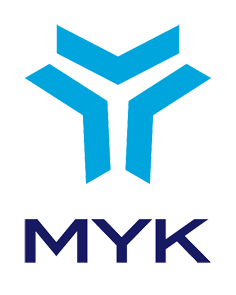 ULUSAL MESLEK STANDARDIBİLGİ İŞLEM DESTEK ELEMANI SEVİYE 5REFERANS KODU: ____________RESMİ GAZETE TARİH / SAYI: _______ / _______TERİMLER, SİMGELER VE KISALTMALARAÇIK KAYNAK KODLU İŞLETİM SİSTEMİ: Kaynak kodu isteyen herkese açık olan ve genellikle ücretsiz dağıtımı yapılan bilgisayar işletim sistemini,AĞ BAĞLANTISI: Birbirine kablolu veya kablosuz olarak ve bir iletişim protokolü ile bağlanmış sunucu, yazıcı, kişisel bilgisayar, modem gibi birçok haberleşme donanımının ve çevre birimlerinin dosya paylaşımı, haberleşme, ortak uygulama programları ve veri bankalarını kullanma amacı ile oluşturdukları bağlantı sistemini, AĞ DONANIMI: Ağ bağlantısına sahip tüm elektronik, elektromekanik ve mekanik aksamı,AĞ GÜVENLİĞİ: Ağ ile ilgili tüm yazılım ve donanımların sadece yetkili kişilerce ve izin verilen ölçüde kullanılmasının sağlanmasını,AKTİF AĞ DONANIMI: Ağ omurgasını oluşturmak ve uç ağ donanımları için fiziksel bağlantı noktaları oluşturmak için kullanılan özel donanımları,BAKIM: İlgili makine, donanım, alet ya da sistemlerin aşınmış, periyodik olarak değişmesi gereken veya ömrü biten parçalarının değiştirilmesini, temizlik türü işlemlerin gerçekleştirilmesini ve ayarlarının teknik talimatlara ve kullanım kılavuzlarına göre yapılmasını kapsayan çalışmaları,BAKIM PLANI: Bakım faaliyetlerinin gerçekleştirilmesi ile ilgili tanımlanmış kural, yöntem ve zamanları belirleyen planlamayı,BANT GENİŞLİĞİ: Ağ iletişim kanalının veri iletim hızı veya kapasitesini,BIOS (BASIC INPUT-OUTPUT SYSTEM): Temel giriş-çıkış sistemi; bir bilgisayarın çalışması için, anakart özelliklerini yönetebilmek, kullanabilmek, temel donanım testlerini yapmak, diğer donanımlar arasında bir veri giriş çıkış işlemi oluşturabilmek için, elektrik sinyalleri ile yazılıp silinebilen bellek üzerine yazılmış yazılımı,ÇEVRE BİRİMİ: Giriş - çıkış birimleri veya iletişim birimleri gibi bilgisayar sistemi ile birlikte kullanılan donanımı, ÇEVRESEL KOŞUL DÜZENLEYİCİ: Bir konumun sıcaklık, soğukluk ve nem gibi özelliklerini düzenlemeye yarayan özel donanımları,DÂHİLİ BİLEŞEN: Anakart, işlemci, fan, ekran kartı, hafıza birimi, DVD veya sabit disk gibi bir bilgisayarın kasası içindeki herhangi bir iç birimi, DİZİN HİZMETİ: Bir ağdaki fiziksel ve mantıksal nesnelerle ilgili bilgileri tutan, organize eden, merkezi yönetimini yapan ve kullanıcıların bunlara erişimlerini yöneten yazılım hizmetini,DONANIM: Ağ, bilgisayar veya çevre birimlerinin elektronik, elektromekanik ve mekanik aksamını,DONANIM PARKI: İşletmenin tüm BT donanımlarını (masaüstü bilgisayar, iş istasyonu, çok kullanıcılı sistem, ana bilgisayar, terminal, yazıcı vb.),DOSYA PAYLAŞIM SERVİSİ: Bir bilgisayar veya özel veri depolama sisteminde yer alan dizin ve dosyalara diğer yazılım ve donanımların erişimini sağlayan yazılım hizmetini,GÜVENLİK DUVARI: Birçok filtreleme özelliği ile bir ağa gelen ve ağdan giden veri paketlerini, belirli kurallar dâhilinde denetleyen yazılım veya donanım hizmetlerini,GÜVENLİK YAZILIMI: Bilgisayar veya diğer ağ donanımlarının güvenliğini sağlamak amacıyla geliştirilmiş koruma ve anlık denetleme yazılımlarını,HARİCİ BİLEŞEN: Monitör, modem, yazıcı, tarayıcı, USB bellek, harici depolama, web kamera, mikrofon, kulaklık, klavye, fare, oyun kumandası, dijital kamera vb. bilgisayar sistemi kasası dışında olan ve bilgisayarla birlikte kullanılan birimleri,ISCO: Uluslararası Standart Meslek Sınıflamasını,İSG: İş Sağlığı ve Güvenliğini,İŞLETİM SİSTEMİ: Bilgisayar veya diğer ağ donanımlarının, donanımının doğrudan denetimi ve yönetiminden, temel sistem işlemlerinden, dosya yönetiminden ve uygulama programlarını çalıştırmaktan sorumlu olan sistem yazılımını,KABLOLU AĞ: Ağ kabloları kullanılarak oluşturulmuş ağları,KABLOSUZ AĞ: Ağ kablosu olmadan, kablosuz iletişim teknikleri ile oluşturulmuş ağları,KABLOSUZ AĞ GÜVENLİĞİ: Kablosuz iletişim tekniklerine has olarak alınması gereken güvenlik önlemlerini,KİŞİSEL KORUYUCU DONANIM (KKD): Çalışanı, yürütülen işten kaynaklanan, sağlık ve güvenliği etkileyen bir veya birden fazla riske karşı koruyan, çalışan tarafından giyilen, takılan veya tutulan tüm alet, araç, gereç ve cihazları,KULLANIM KILAVUZU: Bir ağ donanımı, bilgisayar sistemi veya çevre cihazının tüm yeteneklerini doğru, yeterli ve tehlikesiz biçimde kullanmak için üretici tarafından yazılmış kitapçığı,MULTİMETRE: Elektrik veya elektronikte; gerilim, akım, direnç vb. değerleri ölçmeyi sağlayan aleti,SUNUCU İŞLETİM SİSTEMİ: Ağ üzerinde yazılımsal olarak hizmet vermek ve ağı yönetmek için özel olarak tasarlanmış işletim sistemi yazılımlarını,SUNUCU SERVİSİ: Bir sunucu işletim sistemi üzerinde, özel amaçları yerine getirmek üzere sürekli olarak çalışır durumda tutulan yazılım hizmetlerini,TANILAMA YAZILIMI: Bir donanım veya yazılımın kendisinden beklenen ağ işlevlerini yerine getirip getiremediğini kontrol eden yazılımları,UÇ AĞ DONANIMI: Ağ kabloları ve aktif ağ donanımlarından oluşan omurgasına bağlanan bilgisayar, sunucu, yazıcı ve tüm diğer ağ donanımlarını,UÇ AYGIT AĞ AYARLARI: Uç ağ donanımlarının IP adresi, ağ geçidi, ad çözümleme sunucusu adresi, vekil sunucu adresi gibi, ağ iletişimi için ihtiyaç duyabileceği tüm ayarları,UTP (UNSHİELDED TWİSTED PAİR): Kaplamasız dolanmış çift; bilgisayar ağlarında en yaygın kullanılan 2'şer bükümlü toplam 8 ya da 12 kablodan oluşan ağ kablosunu,UZAKTAN ERİŞİM: Bir ağ donanımına ağ üzerinden yazılımsal olarak erişilmesini,VERİ YEDEKLEME: Donanım yapılandırma değerlerinin veya diğer veri yedeklerinin, herhangi bir sorun durumunda tekrar yüklenebilmesi için başka bir konuma kopyalanması işlemlerini,ifade eder.İÇİNDEKİLER1.	GİRİŞ	62.	MESLEK TANITIMI	72.1.	Meslek Tanımı	72.2.	Mesleğin Uluslararası Sınıflandırma Sistemlerindeki Yeri	72.3.	Sağlık, Güvenlik ve Çevre ile ilgili Düzenlemeler	72.4.	Meslek ile İlgili Diğer Mevzuat	82.5.	Çalışma Ortamı ve Koşulları	82.6.	Mesleğe İlişkin Diğer Gereklilikler	83.	MESLEK PROFİLİ	93.1.	Görevler, İşlemler ve Başarım Ölçütleri	93.2.	Kullanılan Araç, Gereç ve Ekipman	393.3.	Bilgi ve Beceriler	403.4.	Tutum ve Davranışlar	414.	ÖLÇME, DEĞERLENDİRME VE BELGELENDİRME	43GİRİŞBilgi İşlem Destek Elemanı (Seviye 5) ulusal meslek standardı 5544 sayılı Mesleki Yeterlilik Kurumu (MYK) Kanunu ile anılan Kanun uyarınca çıkartılan “Ulusal Meslek Standartlarının Hazırlanması Hakkında Yönetmelik” ve “Mesleki Yeterlilik Kurumu Sektör Komitelerinin Kuruluş, Görev, Çalışma Usul ve Esasları Hakkında Yönetmelik” hükümlerine göre MYK’nın görevlendirdiği İstanbul Ticaret Odası (İTO) koordinasyonunda TBV Türkiye Bilişim Vakfı ve TÜBİDER Bilişim Sektörü Derneği tarafından hazırlanmıştır. Bilgi İşlem Destek Elemanı (Seviye 5) ulusal meslek standardı, sektördeki ilgili kurum ve kuruluşların görüşleri alınarak değerlendirilmiş, MYK Bilişim Teknolojileri Sektör Komitesi tarafından incelendikten sonra MYK Yönetim Kurulunca onaylanmıştır.MESLEK TANITIMIMeslek TanımıBilgi İşlem Destek Elemanı (Seviye 5), İSG, çevre koruma, kalite kural ve yöntemleri çerçevesinde; yetkisi dâhilinde ve tanımlanmış görev talimatlarına göre; farklı sektörlerde, çalıştığı işletmenin bünyesinde; BT donanım parkını oluşturan, donanımları ve ağ yapılarını değiştiren ve eski bileşenleri değerlendiren, yazılımları temin eden,  BT sistemlerinin fiziksel kurulumlarını ve bakımlarını yapan, sorunlarını gideren, ağ donanımlarını, sunucu sistemlerini, kişisel bilgisayar sistemlerini ve çevre birimlerini yapılandıran, işletme içi kullanıcılara BT desteği sunan, personelin eğitim almasını sağlayan, biriminin iş planlamasını yapan ve mesleki gelişim çalışmalarını yürüten, nitelikli meslek elemanıdır.Meslek elemanının, yaptığı işlemlerde, teknik dokümantasyona uygun olarak, bilgisayar ve ağ sistemlerinin kurulması ve yapılandırılması, meydana gelebilecek arızaların belirlenmesi, nedenlerinin bulunarak giderilmesi, istenilen şekilde çalışmasının sağlanması ve bu işlemleri yerine getirebilecek düzeyde elektrik, elektronik, bilgisayar ve ağ teknolojileri, internet ve ofis programları kullanım bilgisine sahip olması esastır. İşlemler sırasında, BT donanım birimleri üzerinde, bunların özelliklerine uygun ölçme, ayarlama ve programlama işlemlerinin yapılması, elemanın mesleki yetkinliğini gerektirir. İşlemlerin yapılmasında iş talimatlarına uygun çalışır ve sorumluluk alanı dışında kalan arızaları ve hataları ilgili kişilere bildirir. İşlemleri tamamlanan donanım birimleri veya sistemlerin teknik talimatlarında belirtilen özelliklere sahip olması, çalışılan yerin ve kullanılan araç-gereçlerin bakım ve temizliğinin yapılması, iş akışının aksamadan devamının sağlanması ve bu işlemlerin yapıldığı sahada çalışılan diğer kişilerin emniyetinin sağlanması, bu elemanın sorumlulukları arasında yer alır.Mesleğin Uluslararası Sınıflandırma Sistemlerindeki YeriISCO 08	: 3513 (Bilgisayar Ağ ve Sistemleri Teknisyenleri)Sağlık, Güvenlik ve Çevre ile ilgili Düzenlemeler4857 sayılı İş Kanunu 5510 sayılı Sosyal Sigortalar ve Genel Sağlık Sigortası KanunuAmbalaj Atıklarının Kontrolü Yönetmeliği Atık Yönetimi Genel Esaslarına İlişkin Yönetmelik Binaların Yangından Korunması Hakkında Yönetmelik Çalışanların İş Sağlığı ve Güvenliği Eğitimlerinin Usul ve Esasları Hakkında Yönetmelik Elektrik Tesislerinde Topraklamalar YönetmeliğiElektrik ve Elektronik Eşyalarda Bazı Zararlı Maddelerin Kullanımının Sınırlandırılması YönetmeliğiElle Taşıma İşleri Yönetmeliği Ekranlı Araçlarla Çalışmalarda Sağlık ve Güvenlik Önlemleri Hakkında YönetmelikGüvenlik ve Sağlık İşaretleri Yönetmeliği Hazırlama, Tamamlama ve Temizleme İşleri Yönetmeliği İş Ekipmanının Kullanımında Sağlık ve Güvenlik Şartları Yönetmeliği İşçi Sağlığı ve İş Güvenliği Tüzüğü İşyeri Bina ve Eklentilerinde Alınacak Sağlık ve Güvenlik Önlemlerine İlişkin Yönetmelik Katı Atıkların Kontrolü Yönetmeliği Kişisel Koruyucu Donanımların İşyerlerinde Kullanılması Hakkında Yönetmelik Makine Emniyeti Yönetmeliği Tehlikeli Atıkların Kontrolü YönetmeliğiTitreşim Yönetmeliği Zayıf Akım YönetmeliğiAyrıca; iş sağlığı ve güvenliği ve çevre ile ilgili yürürlükte olan, kanun, tüzük ve yönetmeliklere uyulması ve konu ile ilgili risk değerlendirmesi yapılması esastır.Meslek ile İlgili Diğer Mevzuat5809 sayılı Elektronik Haberleşme KanunuHaftalık İş Günlerine Bölünemeyen Çalışma Süreleri Yönetmeliğiİş Kanunu'na İlişkin Fazla Çalışma ve Fazla Sürelerle Çalışma YönetmeliğiPostalar Halinde İşçi Çalıştırılarak Yürütülen İşlerde Çalışmalara İlişkin Özel Usul ve Esaslar Hakkında YönetmelikYıllık Ücretli İzin YönetmeliğiAyrıca, meslek ile ilgili yürürlükte olan kanun, tüzük, yönetmelik ve diğer mevzuata uyulması esastır.Çalışma Ortamı ve KoşullarıGenelde kapalı alanlarda, iyi aydınlatılmış, havalandırılmış ve işe göre hazırlanmış ortamlarda ayakta veya oturarak çalışır. Çalışma ortamı ve koşulları sektörlere göre farklılıklar gösterir. Çalışma alanında faaliyetlerini yürütürken önlenemeyen risklerden korunmak amacıyla uygun kişisel koruyucu donanım kullanır. Mesleğin icrası esnasında, iş sağlığı ve güvenliği önlemleri alınmasını gerektiren kaza ve yaralanma riskleri bulunmaktadır.Mesleğe İlişkin Diğer Gereklilikler Mesleğe ilişkin diğer gereklilikler bulunmamaktadır.MESLEK PROFİLİGörevler, İşlemler ve Başarım ÖlçütleriKullanılan Araç, Gereç ve EkipmanAğ Donanımları (DSL Modem, Sinyal Ayırıcı, Swicht, Hub, USB Adaptör)Anahtarlar (Alyan Anahtarı, Değiştirilebilir Uçlu Setler, Anahtar Seti, Lokma Takımı)Anti Statik Koruyucular (Bileklik, Çalışma Örtüsü, Eldiven, Zemin Kaplaması)Arıza Tanımlama Kartları (POST, Mini POST)ATX Güç Kaynağı Test CihazlarıAyarlanabilir İngiliz AnahtarıAyarlı DC Güç KaynağıBıçaklar (Elektrikçi Bıçağı, İnce Maket Bıçağı)BIOS Pili ve EEPROMBilgisayar Çevre Birimleri (Yazıcı, Barkod Okuyucu, Tarayıcı)Bilgisayar Dahili Veri ve Elektrik Kabloları (FDD, PATA, SATA, PCI Express)Bilgisayar Monitörü (CRT, LCD, LED)Cam Elyaf Kaplanmış Hassas ÇekiçCımbız TakımıDelici BizDepolama Medyaları (CD, DVD, Disket)Devre Şemaları ve Teknik DokümanlarDijital Görüntüleme Donanımları (Webcam, Fotoğraf Makinesi, Kamera)Donanım SürücüleriDönüştürücüler (DVI, HDMI, PATA, USB)Eğe TakımıFaks ve Fotokopi MakinesiFiltre ve Havalandırma SistemleriFormlar (Arıza Takip, Malzeme Talep, Müşteri Bilgi)Gelişmiş Keski ve Penseler (Düz Uçlu Hemostatik Pens, Elektronikçi Yan Keskisi)Geri Dönüşümlü ve Zararlı Atık Depolama MalzemesiGüvenlik, Tanımlama, Sorun Giderme ve VeriHarici Depolama Birimleri (Flash Bellek, HDD)Harici Elektrik Kabloları (Güç Kabloları, Uzatma ve Çoklayıcılar)Harici Veri Kabloları (USB, VGA, DVI, HDMI, IEEE 1394)Hassas El Testeresi (6")İlkyardım Malzemeleriİnceleme Yardımcıları (Büyüteç, Teleskopik Ayna, Büyüteçli Lamba, Mini El Feneri)İnternet Bağlantılı Bilgisayarİşaretleyici ve Levhalar (Numaralama Etiketi, Uyarı Levhası, Çıkartma)İşletim Sistemleri ve Ofis Yazılımlarıİzolasyon Bandı (PVC Elektrik Bandı)Kablolama Malzemeleri (Kanallar, Yalıtım Boruları, Kelepçeler, Kablo Makası)Kablolu ve Kablosuz İletişim Araçları (Telefon, Cep Telefonu, Telsiz)Kesintisiz Güç Kaynağı (UPS)Keski ve Penseler (Karga Burun, Pense, Yan Keski)Klavye Tuşu Sökme AparatıKontrol KalemiKonumlayıcılar (Alet Çantası, CD/DVD Çantaları, Bölmeli Kutu, Anti Statik Poşet)LehimLehimleme Araçları (Isı Ayarlı Havya Seti, Lehim Emme Pompası)MatkapMetal Uçlu KancaMıknatıs Uçlu Toplama AletiMultimetreOfis ve Kırtasiye MalzemeleriÖlçü Takımları (Çelik Gönye, LCR Metre, Şerit Metre, Su Terazisi)PC Bileşenleri (Anakart, CPU, Fan, Ekran Kartı, RAM, HDD, Optik, RAID Kart)Pil Şarj AletiPriz Test CihazıProgramlayıcılar (SPI, EEPROM)Projeksiyon CihazıSes Donanımları (Ses Kartı, Hoparlör, Mikrofon)Teknik Servis ve Müşteri Takip ProgramlarıTemel Girdi Çıktı Birimleri (Klavye, Fare, Pointer)Temizleme Araçları (Elektrikli Süpürge, Kompresör, Temizleyici Sıvılar, Fırçalar)Termal MacunTopraklama HattıTornavidalar (Düz, Yıldız, Elektronikçi ve Saatçi Takımı, Saatçi Takımı, Şarjlı Setler)UTP Ara Bağlantı KablolarıUTP Kablo (CAT 5, CAT 6)UTP Kablo Bağlayıcıları (RJ45, RJ11)UTP Kablo İşlem Aletleri (Sıkma Pensesi, Bıçak Uçlu Çakma Aleti, Sıyırıcılar)UTP Kablo Test CihazıVida, Somun, Devre Atlayıcı, Bağlayıcı ve YükselticilerYangın Söndürme TüpüYüksek İç Dirençli Ölçü AletiBilgi ve BecerilerAğ arayüzleri ve iletişim standartları bilgisiAğ donanımları ve kablo sistemleri bilgisiAğ izleme ve yönetim becerisiAğ kablo montajı ve sonlandırma bilgi ve becerisiAğ mimarileri, topoloji ve yönetim katmanları bilgisiAğ sunucu işletim sistemleri bilgisiAnalitik düşünme yeteneğiAraç, gereç ve takım kullanım bilgi ve becerisiAtıkların ayrıştırılması ve geri dönüşüm faaliyetleri bilgisiBasit lehimleme ve lehim teknikleri bilgisiBilgisayar donanımları ve çevre birimleri bilgisiBilgisayar işletim sistemleri kurulum, yapılandırma ve kullanım bilgisiÇevre koruma yöntemleri ve yasal düzenlemeler bilgisiDinleme becerisiDoğal kaynakların etkin kullanımı bilgisiEkip içinde çalışma yeteneğiElektrik ve elektromekanik bilgisiElleçleme, taşıma ve sabitleme donanımını güvenli şekilde kullanım becerisiEmpati kurma becerisiGenel iş sağlığı ve güvenliği bilgisiGörsel yetenekHijyen bilgisiIsı ve ışık bilgisiİlkyardım bilgisiİnternet kullanım bilgisiİş organizasyonu ve planlama becerisiİşletim sistemi veya uygulama içi küçük çaplı kod yazım becerisiKalite standartları ve uygulama teknikleri bilgisiKarmaşık olmayan ağ yapıları tasarlama bilgi ve becerisiKriz yönetim becerisiMaliyet hesabı ve risk değerlendirmesi yapma bilgi ve becerisiMekanik bilgisiMesleğe ilişkin yasal düzenlemeler bilgisiMesleki matematik, resim, terim ve yabancı dil bilgisiMuhakeme ve karar verme yeteneğiOfis programları kullanım bilgisiÖğrenme ve öğrendiğini aktarabilme yeteneğiÖlçme ve kontrol cihazlarının kullanımı, korunması bilgi ve becerisiProblem çözme yeteneğiSektöre ait ulusal ve uluslararası standartlar bilgisiStandart ölçüler bilgisiTeknik dokümanları okuma ve anlama bilgi ve becerisiTemel çalışma mevzuatı bilgisiTemel iletişim türleri bilgisiTest ve sorun giderme yazılımları kullanım bilgisiVeri toplama, kayıt tutma ve raporlama bilgi ve becerisiYangın önleme, yangınla mücadele, acil durum ve tahliye bilgisiYazılı ve sözlü iletişim yeteneğiYazılım yükleme ve yapılandırma bilgisiYönetim bilgi ve becerisiZaman yönetimi bilgisiTutum ve DavranışlarAcil ve stresli durumlarda soğukkanlı ve sakin olmakAmirlerine doğru ve zamanında bilgi aktarmakAraç, gereç ve takımların kullanımına ve korunmasına özen göstermekBeraber çalıştığı kişilerle işe göre koordinasyon sağlamak ve uyumlu hareket etmekBilgi, tecrübe ve yetkisi dâhilinde karar vermekÇalışma zamanını iş emrine uygun şekilde etkili ve verimli kullanmakÇevre korumaya karşı duyarlı olmakÇevre, kalite ve İSG mevzuatında yer alan düzenlemelere uymakDeneyimlerini iş arkadaşlarına aktarmakGerekli ve acil durumlarda donanımın çalışmasını durdurmakİletişim kurduğu kişilere karşı güler yüzlü, nazik ve hoşgörülü davranmakİş güvenliğine dikkat etmekİşletme kaynaklarının kullanımı ve geri kazanım konusunda duyarlı olmakİşyeri çalışma prensiplerine uymakKendini geliştirme konusunda istekli olmakKişisel bakım ve hijyenine dikkat etmekMakine, cihaz ve aparatların limitlerini zorlamamak, limitleri dâhilinde çalışmakMeslek etiği ve yasal düzenlemelere uygun davranmakMesleki gelişim için araştırmaya istekli olmakProgramlı ve düzenli çalışmakSorumluluklarını bilmek ve zamanında yerine getirmekSüreç kalitesine özen göstermekTalimat ve kılavuzlara uymakTehlike ve risk durumları konusunda duyarlı olmak ve ilgilileri bilgilendirmekTemizlik, düzen ve işyeri tertibine özen göstermekYeniliklere açık olmak ve değişen koşullara uyum sağlamakYetkisinde olmayan işlemler hakkında ilgilileri bilgilendirmekÖLÇME, DEĞERLENDİRME VE BELGELENDİRMEBilgi İşlem Destek Elemanı (Seviye 5) meslek standardını esas alan ulusal yeterliliklere göre belgelendirme amacıyla yapılacak ölçme ve değerlendirme, gerekli çalışma şartlarının sağlandığı ölçme ve değerlendirme merkezlerinde yazılı ve/veya sözlü teorik ve uygulamalı olarak gerçekleştirilecektir.Ölçme ve değerlendirme yöntemi ile uygulama esasları bu meslek standardına göre hazırlanacak ulusal yeterliliklerde detaylandırılır. Ölçme ve değerlendirme ile belgelendirmeye ilişkin işlemler Mesleki Yeterlilik, Sınav ve Belgelendirme Yönetmeliği çerçevesinde yürütülür.Ek: Meslek Standardı Hazırlama Sürecinde Görev Alanlar:Meslek Standardı Hazırlayan Kuruluşun Meslek Standardı EkibiDr. Murat YALÇINTAŞ, İstanbul Ticaret Odası – Yönetim Kurulu BaşkanıŞekib AVDAGİÇ, İstanbul Ticaret Odası – Yönetim Kurulu Başkan YardımcısıDursun TOPÇU, İstanbul Ticaret Odası – Yönetim Kurulu Başkan YardımcısıHasan DEMİR, İstanbul Ticaret Odası – Yönetim Kurulu Sayman ÜyesiAbdullah ÇINAR, İstanbul Ticaret Odası – Yönetim Kurulu ÜyesiMehmet DEVELİOĞLU, İstanbul Ticaret Odası – Yönetim Kurulu ÜyesiYakup KÖÇ, İstanbul Ticaret Odası – Yönetim Kurulu Üyesiİsrafil KURALAY, İstanbul Ticaret Odası – Yönetim Kurulu ÜyesiErtuğrul Yavuz PALA, İstanbul Ticaret Odası – Yönetim Kurulu ÜyesiMurat SUNGURLU, İstanbul Ticaret Odası – Yönetim Kurulu ÜyesiMuhammet YENEL, İstanbul Ticaret Odası – Yönetim Kurulu ÜyesiDr. Cengiz ERSUN, İstanbul Ticaret Odası – Genel SekreterSelçuk Tayfun OK, İstanbul Ticaret Odası –Genel Sekreter YardımcısıAhmet Salih KAHRAMAN, TÜBİDER Y. K. Üyesi - Elektronik Teknik ÖğretmenAişe AKPINAR, Meslek Analizi/DACUM Ekip Koordinatörü ve ModeratörBehçet ENVARLI, TBV - Genel SekreterBetül BAYRAKDAR, TÜBİDER VOC Test Merkezi - Bilgisayar MühendisiEmin CAN, TÜBİDER Eğitim Uzmanı - Bilgisayar Yüksek MühendisiEnsari YÜCEL, İTO -  Bilgisayar, Yazılım ve Büro Makineleri Meslek Komitesi BaşkanıErkin FINDIK, TÜBİDER Y. K. Başkanı - Endüstri MühendisiEyyüp ONAT, Ölçme Değerlendirme Uzmanı/DACUM Eş-ModeratörüFerruh GÜNDOĞAN, İTO - KOBİ Araştırma ve Geliştirme Şubesi MüdürüGökhan GÜL, İTO - KOBİ Araştırma ve Geliştirme Şubesi RaportörüGülgün BİTİREN, TBV - Bilgi Teknolojileri ve Outsourcing Hizmetler MüdürüHayrünnisa SALDIROĞLU, Eğitim ve Kariyer Danışmanı, Meslek Analizi/DACUM ModeratörüHüseyin YİĞİT, TÜBİDER VOC Test Merkezi - İktisatçı ve Donanım/Yazılım UzmanıKenan BERKDEMİR, TÜBİDER Y. K. Üyesi - Endüstri MühendisiMert BATU, TÜBİDER VOC Test Merkezi - Makine Mühendisi Dr. Mustafa YANARTAŞ, TÜBİDER Y. K. Üyesi - Fizik Mühendisi ve Donanım/Yazılım Uzmanı Niyazi SARAL, TÜBİDER VOC Test Merkezi - Elektronik Yüksek Mühendisi Önder GÖÇER,  İstanbul Üniversitesi - Enformatik Bölümü Öğretim ÜyesiSelcen Çevik AVCI, Meslek Analizi/DACUM Eş-ModeratörüSelim SÜLEYMAN, İTO - KOBİ Araştırma ve Geliştirme Şubesi Araştırma Servisi ŞefiSerkan ŞAHİN, TBV - Sunucu Sistemleri İşletim MüdürüDoç.Dr. Sevinç GÜLSEÇEN, İstanbul Üniversitesi - Enformatik Bölüm BaşkanıTahsin YILMAZ,  Türkiye Bilgileşim Ajansı Derneği - Bilgi İşlem UzmanıTeknik Çalışma Grubu ÜyeleriAhmet KUŞDEMİR, Bilişim Teknolojileri ÖğretmeniAlp ÖZDEMİR, HARDWAREMANIA - Yazılım MühendisiCemal TANER, Bilişim Teknolojileri ÖğretmeniCumhur TORUN, Bilişim Teknolojileri ÖğretmeniFerhat NALBANT, Bilişim Teknolojileri ÖğretmeniGülşen DURMUŞ TORUN, Bilişim Teknolojileri ÖğretmeniHakan YANDIM, Bilişim Teknolojileri ÖğretmeniÖzgür Ali ÖZKİRİŞÇİ, Bilişim Teknolojileri Öğretmeni3. Görüş İstenen Kişi, Kurum ve Kuruluşlar (Alfabetik Sıralı)Aile ve Sosyal Politikalar Bakanlığı, Özürlü ve Yaşlı Hizmetleri Genel MüdürlüğüAltek Bilgisayar Elektronik San. ve Tic. Ltd. ŞtiAltıneller Eğitim KurumlarıAnadolu Bil Meslek Yüksek OkuluAnkara Sanayi Odası Ankara Ticaret Odası Ardemsoft Eğitim MerkeziARGECİ Proje Geliştirme Eğitim ve Danışmanlık Hizmetleri San. ltd. Şti.Bilgi Teknolojileri ve İletişim Kurumu Bilgi ve İletişim Teknolojileri İşverenleri Sendikası (BİTİS)Bilgitaş Bilişim Teknolojileri AŞ.Bilim, Sanayi ve Teknoloji BakanlığıBilişim Derneği ve Bilişim Suçlarına Karşı Mücadele DerneğiBilişim Dernekleri Federasyonu (TÜBİFED)Bilişim Sanayicileri Derneği (TÜBİSAD)Bilişim ve Yazılım Eser Sahipleri Meslek Birliği  (BİESAM)Cretech Bilgi teknolojiler A.Ş  Çalışma ve Sosyal Güvenlik BakanlığıDcat Teknoloji Hizmetleri ve Danışmanlık Ltd. şti.Devlet Personel BaşkanlığıDevrimci İşçi Sendikaları KonfederasyonuDilbil Bilgisayar Eğitim Ltd. ŞtiDoruk İletişim ve Otomasyon Sanayi ve Ticaret A.Ş.Ege Bölgesi Sanayi OdasıEğitim Koordinasyon Meslek KurslarıEnerji ve Tabii Kaynaklar BakanlığıGazi ÜniversitesiHak İşçi Sendikaları KonfederasyonuHENDESE BİLGİSAYAR DIŞ TİCARET LTD. ŞTİİnavasyon Proje Geliştirme Eğitim ve Danışmanlık Hizmetleri San. ltd. Şti.İstanbul Aydın Üniversitesiİstanbul Sanayi OdasıKavukçu Bilişim Hizmetleri Ltd. Şti.Küçük ve Orta Ölçekli İşletmeleri Geliştirme ve Destekleme İdaresi BaşkanlığıLPİ Ticari Hizmeter AŞ.Marmara ÜniversitesiMEKATRONİK YAZILIM Mesleki Eğitim ve Küçük Sanayi Destekleme Vakfı (MEKSA)Milli Eğitim Bakanlığı, Hayat Boyu Öğrenme Genel Müdürlüğü Milli Eğitim Bakanlığı, Mesleki ve Teknik Eğitim Genel Müdürlüğü Milli Eğitim Bakanlığı, Yenilik ve Eğitim Teknolojileri Genel MüdürlüğüMobides Teknoloji ve Bilişim Hizmetleri Ltd:şti.Probil Bilgi İşlem Destek ve Danışmanlık San. ve Ticaret A.Ş.TECHİNOX AŞ.Telekomünikasyon ve Enerji Hizmetleri Tüketici Hakları ve Sektörel Araştırmalar Derneği (TEDER)TÜBİSAD Bilişim Sanayicileri DerneğiTÜBİTAK - BİLGEM - UEKAE Yazılım ve Veri Mühendisliği Bölümü (G222)Türkiye Bilgisayar Mühendisleri ve Programcıları Derneği (TBMPD)Türkiye Bilişim Derneği (TBD)Türkiye Bilişim Sektörü Derneği (TÜBİDER)Türkiye Elektrikli Vinç İmalatçıları Derneği  (TEVİD)Türkiye Esnaf ve Sanatkârları Konfederasyonu Türkiye İhracatçılar MeclisiTürkiye İstatistik KurumuTürkiye İş KurumuTürkiye İşçi Sendikaları KonfederasyonuTürkiye İşveren Sendikaları Konfederasyonu Türkiye Mühendis ve Mimar Odaları BirliğiTürkiye Odalar ve Borsalar Birliği Ulaştırma, Denizcilik ve Haberleşme BakanlığıYükseköğretim Kurulu Başkanlığı4. MYK Sektör Komitesi Üyeleri ve UzmanlarMehmet Yücel AKYELLİ,	Başkan (Türkiye Odalar ve Borsalar Birliği)Doç. Dr. Ahmet Fevzi BABA,	Başkan Vekili (Yüksek Öğretim Kurulu Başkanlığı)Sakine OVACILLI,	Üye (Çalışma ve Sosyal Güvenlik Bakanlığı)Erdal AKPINAR,	Üye (Milli Eğitim Bakanlığı)Hüsamettin HANSU,	Üye (Ulaştırma, Denizcilik ve Haberleşme Bakanlığı)Zekeriya KAHVECİ	Üye (Bilim, Sanayi ve Teknoloji Bakanlığı)Zühtü KAYALI	Üye (Devrimci İşçi Sendikaları Konfederasyonu)Zafer YALÇINPINAR,	Üye (Türkiye İşçi Sendikaları Konfederasyonu)Hacı ÜSTÜNDAL,	Üye (Hak İşçi Sendikaları Konfederasyonu)Cengiz YARDIMCI,	Üye (Türkiye Esnaf ve Sanatkârları Konfederasyonu)Mustafa YÜCELGEN,	Üye (Türkiye İşveren Sendikaları Konfederasyonu)Mehmet ORDUKAYA,	Üye (Mesleki Yeterlilik Kurumu)Firuzan SİLAHŞÖR,	Daire Başkanı (Mesleki Yeterlilik Kurumu)Dilek TORUN,	Sektör Sorumlusu (Mesleki Yeterlilik Kurumu)Sinan GERGİN,	Sektör Komitesi Temsilcisi (Özürlü ve Yaşlı Hizmetleri Genel Müdürlüğü)5. MYK Yönetim Kurulu:Bayram AKBAŞ,	Çalışma ve Sosyal Güvenlik Bakanlığı Temsilcisi, BaşkanProf. Dr. Oğuz BORAT,	Milli Eğitim Bakanlığı Temsilcisi, Başkan VekiliDoç. Dr. Ömer AÇIKGÖZ,	Yükseköğretim Kurulu Temsilcisi, ÜyeProf. Dr. Yücel ALTUNBAŞAK,	Meslek Kuruluşları Temsilcisi, ÜyeCelal KOLOĞLU,	İşveren Sendikaları Konfederasyonu Temsilcisi, ÜyeDr. Osman YILDIZ,	İşçi Sendikaları Konfederasyonları Temsilcisi, ÜyeMeslekBİLGİ İŞLEM DESTEK ELEMANISeviye5Referans Kodu-Standardı Hazırlayan KuruluşİTO Koordinasyonunda TBV Türkiye Bilişim Vakfı ve TÜBİDER Bilişim Sektörü DerneğiStandardı Doğrulayan Sektör KomitesiMYK Bilişim Teknolojileri Sektör KomitesiMYK Yönetim Kurulu Onay Tarih / Sayı________ tarih ve ________ sayılı kararResmi Gazete Tarih/Sayı-Revizyon No-GÖREVLERİŞLEMLERBAŞARIM ÖLÇÜTLERİKodAdıKodAdıKodAçıklamaAİSG önlemleri almak(devamı var)A.1Tehlikeleri ve riskleri değerlendirmekA.1.1İşlemler sırasında karşılaşılabilecek olası İSG tehlikelerini, yapılacak işlemlere ve bunlarla ilgili koşullara göre belirler.AİSG önlemleri almak(devamı var)A.1Tehlikeleri ve riskleri değerlendirmekA.1.2Çalışma alanında tespit edilen İSG risk ve tehlike durumlarını inceleyerek işletme formatına uygun olarak kayıt altına alır.AİSG önlemleri almak(devamı var)A.1Tehlikeleri ve riskleri değerlendirmekA.1.3İşletmenin İSG talimatlarını değerlendirerek belirlediği tehlikelere karşı alınması gereken önlemleri saptar.AİSG önlemleri almak(devamı var)A.1Tehlikeleri ve riskleri değerlendirmekA.1.4Talimatlarda yer almayan, bildirilen ve belirlenen tehlikeler ve riskleri İSG birimine/görevlisine veya amire, önlem önerisiyle birlikte iletir.AİSG önlemleri almak(devamı var)A.1Tehlikeleri ve riskleri değerlendirmekA.1.5Çalışma ortamında belirlenen tehlike kaynaklarının ve risk faktörlerinin azaltılmasına yönelik yapılan çalışmalara verilen görevlere göre katılır.AİSG önlemleri almak(devamı var)A.2Çalışanlarla ilgili İSG önlemlerini almakA.2.1Yapılacak işlerin ve çalışılacak sahanın özelliklerine uygun olarak, önlenemeyen risklerden korunmak amacıyla İSG talimatlarında belirtilen KKD kullanır. AİSG önlemleri almak(devamı var)A.2Çalışanlarla ilgili İSG önlemlerini almakA.2.2İSG koruma ve müdahale araçlarını uygun ve çalışır şekilde bulundurur.AİSG önlemleri almak(devamı var)A.2Çalışanlarla ilgili İSG önlemlerini almakA.2.3Çalışanların bakım ve onarım sürecinde varsa, İSG kurallarına aykırı davranışlarının nasıl düzeltebileceğini aldığı eğitim ve talimatlar doğrultusunda gösterir.AİSG önlemleri almak(devamı var)A.2Çalışanlarla ilgili İSG önlemlerini almakA.2.4Çalışanların bakım ve onarım sürecinde İSG kurallarına aykırı davranışlarını sürdürmeleri durumunda, işletme kural ve yöntemlerine uygun şekilde amire bildirimde bulunur.GÖREVLERİŞLEMLERBAŞARIM ÖLÇÜTLERİKodAdıKodAdıKodAçıklamaAİSG önlemleri almakA.3Çalışılan alanlarda İSG önlemlerini almakA.3.1Yapılan çalışmaya ait güvenlik ve sağlık işaret ve levhalarını talimatlar doğrultusunda çalışmanın yapılacağı alana yerleştirir.AİSG önlemleri almakA.3Çalışılan alanlarda İSG önlemlerini almakA.3.2İSG araç ve donanımlarını, talimatlar doğrultusunda çalışmanın yapılacağı alanda konumlandırır.AİSG önlemleri almakA.3Çalışılan alanlarda İSG önlemlerini almakA.3.3İşe özgü olarak talimatlarda belirtilen havalandırma, ısıtma-soğutma, aydınlatma gibi önlemlerin çalışma öncesinde uygulanmasını sağlar.AİSG önlemleri almakA.3Çalışılan alanlarda İSG önlemlerini almakA.3.4İşe özgü olarak varsa talimatlarda belirtilen güvenli çalışma sürelerine uyar.AİSG önlemleri almakA.3Çalışılan alanlarda İSG önlemlerini almakA.3.5Statik elektrik risklerine karşı talimatlar doğrultusunda topraklama yapar.AİSG önlemleri almakA.3Çalışılan alanlarda İSG önlemlerini almakA.3.6Varsa yanıcı ve parlayıcı malzemeleri güvenli bir şekilde konumlandırarak kullanır.AİSG önlemleri almakA.3Çalışılan alanlarda İSG önlemlerini almakA.3.7Çalışmalarda kullanılan araç, gereç ve aletleri güvenlik talimatlarına uygun olarak kullanır.AİSG önlemleri almakA.4İşletmenin acil durum önlemlerinin uygulamasını sağlamak A.4.1Ekibindeki elemanları işletmenin afet-acil durum ekiplerinde uygun pozisyonlarda görevlendirir. AİSG önlemleri almakA.4İşletmenin acil durum önlemlerinin uygulamasını sağlamak A.4.2Acil durum ve acil tahliye tatbikatlarında yapılan plana göre, verilen görevleri uygun yöntemler kullanarak gerçekleştirir.AİSG önlemleri almakA.4İşletmenin acil durum önlemlerinin uygulamasını sağlamak A.4.3Çalışma esnasında oluşan ve anında giderilemeyecek tehlikeli durumlara ilgili birim tarafından müdahale edilmesini sağlar. AİSG önlemleri almakA.4İşletmenin acil durum önlemlerinin uygulamasını sağlamak A.4.4Acil durumlarda çalışanlarının çıkış veya kaçış yöntem ve kurallarını uygulamasını koordine eder.GÖREVLERİŞLEMLERBAŞARIM ÖLÇÜTLERİKodAdıKodAdıKodAçıklamaBÇevre koruma önlemleri almakB.1Çevresel tehlikeleri değerlendirmekB.1.1İşlemlerin gerçekleştirileceği ortamlar ve yapılacak işlerle ilgili çevresel etkileri ve olası tehlikeleri değerlendirir.BÇevre koruma önlemleri almakB.1Çevresel tehlikeleri değerlendirmekB.1.2Varsa talimatlarda yer almayan, bildirilen ve belirlenen tehlike ve riskleri ilgili birime/ görevliye veya amire, önlem önerisiyle birlikte iletir.BÇevre koruma önlemleri almakB.1Çevresel tehlikeleri değerlendirmekB.1.3Çalışma ortamında belirlenen çevresel tehlike kaynaklarının ve risk faktörlerinin azaltılmasına yönelik yapılan çalışmalara verilen görevlere göre katılır.BÇevre koruma önlemleri almakB.2Çevre koruma önlemlerini uygulatmakB.2.1İş süreçlerinin uygulanması sırasında oluşabilecek çevresel etkilere ve olası tehlikelere ilişkin belirlemelerine göre, işletme talimatlarına uygun şekilde önlemler alınmasını sağlar.BÇevre koruma önlemleri almakB.2Çevre koruma önlemlerini uygulatmakB.2.2Tedbirlere rağmen gerçekleşen zararlı sonuçların giderilmesine ilişkin acil önlemleri, işletme kurallarına ve teknik yöntemlerine uygun olarak alınmasını sağlar.BÇevre koruma önlemleri almakB.2Çevre koruma önlemlerini uygulatmakB.2.3İş süreçlerinin uygulanması sırasında oluşan atıkların, işletme talimatlarına göre bertaraf edilmesini sağlar.BÇevre koruma önlemleri almakB.2Çevre koruma önlemlerini uygulatmakB.2.4Çevresel olarak olumsuz etki yaratabilecek fonksiyonlarına karşı, kullanılan cihaz, donanım ve araçların güvenli ve sağlıklı çalışma tedbirlerini aldırır.BÇevre koruma önlemleri almakB.2Çevre koruma önlemlerini uygulatmakB.2.5Çalışanları iş süreçlerinde; ilgili talimatlara göre çevre koruma önlemlerine uygun davranma durumunu planlı ve plansız olarak denetler. BÇevre koruma önlemleri almakB.3İşletme kaynaklarının verimliliğini sağlamakB.3.1Kullanılan enerji, sarf malzemeleri, zaman, gibi işletme kaynaklarını, iş süreçlerinde tasarruflu ve verimli bir şekilde kullanır/kullanılmasını sağlar.BÇevre koruma önlemleri almakB.3İşletme kaynaklarının verimliliğini sağlamakB.3.2İş süreçlerinde kullanılmak üzere talep edilecek elektronik malzeme, donanım ve araçların, enerji tasarrufu ve verimlilik sağlayan özelliklerde olmasını önerir.BÇevre koruma önlemleri almakB.3İşletme kaynaklarının verimliliğini sağlamakB.3.3Sistem ve cihazların asgari enerji ile azami verimde çalışması amacıyla; cihaz ve sistemlerin talimatlarda belirlenen çalışma önlemlerini uygular.BÇevre koruma önlemleri almakB.3İşletme kaynaklarının verimliliğini sağlamakB.3.4Çalışanların iş süreçlerinde; ilgili talimatlara göre işletme kaynaklarının verimli kullanılmasına uygun davranma durumunu planlı ve plansız olarak denetler. GÖREVLERİŞLEMLERBAŞARIM ÖLÇÜTLERİKodAdıKodAdıKodAçıklamaCKalite uygulamalarını yürütmekC.1İş süreçlerinde kalite güvence yöntem ve kurallarına uyulmasını sağlamakC.1.1Kalite güvence yöntem ve kurallarını, işlem formlarında yer alan talimatlar ve planlara göre yorumlar.CKalite uygulamalarını yürütmekC.1İş süreçlerinde kalite güvence yöntem ve kurallarına uyulmasını sağlamakC.1.2Biriminde uygulanması gereken kalite güvence yöntem ve kurallar hakkında çalışanları bilgilendirir.  CKalite uygulamalarını yürütmekC.1İş süreçlerinde kalite güvence yöntem ve kurallarına uyulmasını sağlamakC.1.3Birim çalışanlarının uygulamada, tanımlanan tolerans ve sapmalara göre kalite güvence yöntem ve kurallarını uygulayıp uygulamadığını denetler.CKalite uygulamalarını yürütmekC.2Kalite sağlamadaki teknik yöntem ve kuralları uygulatmakC.2.1Yapılacak işlem türüne ve teknik özelliklerine göre kalite sağlama yöntem ve tekniklerini belirler.CKalite uygulamalarını yürütmekC.2Kalite sağlamadaki teknik yöntem ve kuralları uygulatmakC.2.2İşlemler sırasında kalite sağlama ile ilgili teknik yöntem ve kuralları uygulatarak, özel kalite şartlarının karşılanmasını sağlar.CKalite uygulamalarını yürütmekC.2Kalite sağlamadaki teknik yöntem ve kuralları uygulatmakC.2.3Çalışmayla alakalı kalite yöntem ve kuralları ile ilgili formların doldurulmasını sağlar.CKalite uygulamalarını yürütmekC.3Süreçlerin iyileştirilmesi, saptanan hata ve arızaların engellenmesi çalışmalarını yürütmek C.3.1Çalışmalar sırasında saptanan hata ve arızaları amire/ ilgili yetkiliye bildirir.CKalite uygulamalarını yürütmekC.3Süreçlerin iyileştirilmesi, saptanan hata ve arızaların engellenmesi çalışmalarını yürütmek C.3.2Hata ve arızaları oluşturan nedenlerin belirlenmesine ilişkin inceleme ve değerlendirme çalışmalarına, verilen görevlere göre katılır. CKalite uygulamalarını yürütmekC.3Süreçlerin iyileştirilmesi, saptanan hata ve arızaların engellenmesi çalışmalarını yürütmek C.3.3İş süreçlerinin iyileştirilmesine ve hataları gidermeye yönelik kendisinin ve ekiplerinin yaptığı gözlemleri, geliştirdiği görüş ve önerilerini işletme kurallarına göre amire/ilgili yetkiliye iletir. CKalite uygulamalarını yürütmekC.3Süreçlerin iyileştirilmesi, saptanan hata ve arızaların engellenmesi çalışmalarını yürütmek C.3.4İşletmenin hata ve arıza gidermeyle ilgili yöntem ve kurallarını uygular/uygulanmasını sağlar. CKalite uygulamalarını yürütmekC.3Süreçlerin iyileştirilmesi, saptanan hata ve arızaların engellenmesi çalışmalarını yürütmek C.3.5Yetkisinde olmayan veya gideremediği hata ve arızaları amirlere/ilgili yetkiliye bildirir.GÖREVLERİŞLEMLERBAŞARIM ÖLÇÜTLERİKodAdıKodAdıKodAçıklamaDİş organizasyonu yapmak(Devamı var)D.1Birimin iş planlamasını yapmakD.1.1İşletme yöntem, kural ve formatlarına uygun olarak iş emirlerini sistemden/ilgili birimden/amirden alır.Dİş organizasyonu yapmak(Devamı var)D.1Birimin iş planlamasını yapmakD.1.2İş planı için ilgili birimlerle istişare ederek bilgi alır.Dİş organizasyonu yapmak(Devamı var)D.1Birimin iş planlamasını yapmakD.1.3Edindiği bilgilere göre iş emirlerindeki işleri yapım (termin) süresi, türü gibi  teknik özelliklerine göre önceliklendirir. Dİş organizasyonu yapmak(Devamı var)D.1Birimin iş planlamasını yapmakD.1.4Önceliklendirme sonuçlarına göre işletme formatına uygun şekilde hazırladığı günlük iş planına amirinden onay alır. Dİş organizasyonu yapmak(Devamı var)D.1Birimin iş planlamasını yapmakD.1.5Hazırladığı iş planına göre çalışanlar arasında görev dağılımı yapar.Dİş organizasyonu yapmak(Devamı var)D.1Birimin iş planlamasını yapmakD.1.6İşlerin gidişatına ve olası yeni taleplere göre iş planını revize eder.Dİş organizasyonu yapmak(Devamı var)D.2Koordinasyon toplantılarına katılmakD.2.1Yürüttüğü işler hakkında ilgili birimleri bilgilendirmek/ bilgi almak amaçlı toplantı talebinde bulunur. Dİş organizasyonu yapmak(Devamı var)D.2Koordinasyon toplantılarına katılmakD.2.2Koordinasyon toplantılarının içeriğine göre gerekli ön hazırlığı yapar. Dİş organizasyonu yapmak(Devamı var)D.2Koordinasyon toplantılarına katılmakD.2.3Koordinasyon toplantılarına katılır.Dİş organizasyonu yapmak(Devamı var)D.2Koordinasyon toplantılarına katılmakD.2.4Koordinasyon toplantılarında alınan kararları iş sürecine yansıtır. GÖREVLERİŞLEMLERBAŞARIM ÖLÇÜTLERİKodAdıKodAdıKodAçıklamaDİş organizasyonu yapmak(Devamı var)D.3Faaliyetler için araç, gereç ve donanım temin etmekD.3.1Sorumlu olduğu depo kapsamında, sarf malzemesi, donanım ve aletler için işletme kural ve yöntemlerine uygun şekilde ve belirlenen ölçütlere göre stok takibi yapar.Dİş organizasyonu yapmak(Devamı var)D.3Faaliyetler için araç, gereç ve donanım temin etmekD.3.2Stok takibine ve iş planlamasına göre ilgili görevliden veya amirden malzeme, donanım ve hizmet talebinde bulunur.Dİş organizasyonu yapmak(Devamı var)D.3Faaliyetler için araç, gereç ve donanım temin etmekD.3.3Tedarik edilen malzeme, donanım ve hizmetin kabul ve/veya teslim işlemlerine destek verir.Dİş organizasyonu yapmak(Devamı var)D.3Faaliyetler için araç, gereç ve donanım temin etmekD.3.4Yapılacak işle ilgili araç, gereç ve takımların çalışma durumunu kontrol ederek teknik talimatlarına göre işe hazırlar.Dİş organizasyonu yapmak(Devamı var)D.3Faaliyetler için araç, gereç ve donanım temin etmekD.3.5Kalibrasyon durumu ve kayıtlarını kontrol ederek, varsa ölçümleme ihtiyaçlarını ilgili birime bildirir.Dİş organizasyonu yapmak(Devamı var)D.3Faaliyetler için araç, gereç ve donanım temin etmekD.3.6Kullanılan araç, gereç ve takımları temiz ve çalışır halde bulundurur.Dİş organizasyonu yapmak(Devamı var)D.4Çalışılan alanın işe uygun düzenlenmesini sağlamakD.4.1Çalışma alanının, kapsamına ve belirlenen özelliklerine göre, emniyet ve teknik olarak yapılacak işe uygun ortam koşullarını değerlendirir. Dİş organizasyonu yapmak(Devamı var)D.4Çalışılan alanın işe uygun düzenlenmesini sağlamakD.4.2Çalışma alanının olumsuz özelliklerinin iyileştirilmesine ve standartlaştırılmasına yönelik öneri geliştirir.Dİş organizasyonu yapmak(Devamı var)D.4Çalışılan alanın işe uygun düzenlenmesini sağlamakD.4.3Çalışanların iyileştirilme ve standartlaştırılmaya yönelik belirlenen kurallara uymasını sağlar. GÖREVLERİŞLEMLERBAŞARIM ÖLÇÜTLERİKodAdıKodAdıKodAçıklamaDİş organizasyonu yapmak(Devamı var)D.5Yapılan çalışmaların form ve kayıtlarının tutulmasını sağlamakD.5.1İş emri, süreç, fire/hata, ölçüm gibi formları işletme formatlarına uygun olarak doldurur.Dİş organizasyonu yapmak(Devamı var)D.5Yapılan çalışmaların form ve kayıtlarının tutulmasını sağlamakD.5.2Kendisine bağlı ekiplerin doldurduğu formları kontrol eder.Dİş organizasyonu yapmak(Devamı var)D.5Yapılan çalışmaların form ve kayıtlarının tutulmasını sağlamakD.5.3Doldurulan iş emri ve diğer formları varsa ilgili dijital sisteme girerek amirlerin kontrol ve onayına sunar.Dİş organizasyonu yapmak(Devamı var)D.5Yapılan çalışmaların form ve kayıtlarının tutulmasını sağlamakD.5.4Amirin kontrol ve onayı sonrasında, formları varsa ilgili birimlere iletir.Dİş organizasyonu yapmak(Devamı var)D.6Bilgilendirme ve raporlama yapmakD.6.1Yapılan işlemlerin sonuçları hakkında işletme formatlarına uygun şekilde raporlar hazırlar.Dİş organizasyonu yapmak(Devamı var)D.6Bilgilendirme ve raporlama yapmakD.6.2Gerçekleştirilemeyen işlemleri, nedenleri ile değerlendirerek, amire raporlar.Dİş organizasyonu yapmak(Devamı var)D.6Bilgilendirme ve raporlama yapmakD.6.3Tamamlanmış işlemler hakkında talep sahibi birime yazılı ve/veya sözlü bilgi verir. Dİş organizasyonu yapmak(Devamı var)D.6Bilgilendirme ve raporlama yapmakD.6.4İşyeri çalışma kural ve yöntemlerine göre aksaklıkları üstlerine sözlü ve/veya yazılı olarak bildirir.Dİş organizasyonu yapmak(Devamı var)D.7Sorumluluk alanı dışındaki işlemler için diğer meslek elemanları ile iletişim sağlamakD.7.1Çalışma alanı veya yürütülen işlemle ilgili yapılması gerekli elektrik tesisat işlemleri için, yetkili meslek elemanı ile iletişim kurarak, bu işlemlerin yapılmasını sağlar.Dİş organizasyonu yapmak(Devamı var)D.7Sorumluluk alanı dışındaki işlemler için diğer meslek elemanları ile iletişim sağlamakD.7.2Isıtma, soğutma ve nem gibi çevresel düzenleyiciler ile ilgili işlemler için, bu alanda yetkili meslek elemanı ile iletişim kurarak, işlemlerin yapılmasını sağlar.Dİş organizasyonu yapmak(Devamı var)D.7Sorumluluk alanı dışındaki işlemler için diğer meslek elemanları ile iletişim sağlamakD.7.3Telefon hatları ve internet bağlantıları ile ilgili işlemler için, bu alanda yetkili meslek elemanı ile iletişim kurarak, işlemlerin yapılmasını sağlar.Dİş organizasyonu yapmak(Devamı var)D.7Sorumluluk alanı dışındaki işlemler için diğer meslek elemanları ile iletişim sağlamakD.7.4Orta veya ileri düzey karmaşık ağ işlemleri için, bu alanda yetkili meslek elemanı ile iletişim kurarak, işlemlerin yapılmasını sağlar.Dİş organizasyonu yapmak(Devamı var)D.7Sorumluluk alanı dışındaki işlemler için diğer meslek elemanları ile iletişim sağlamakD.7.5Bilgisayar donanım ve yazılımlarının temin edilmesi için, satın alma alanında yetkili meslek elemanı ile iletişim sağlayarak, tedarik işlemlerinin yapılmasını sağlar. Dİş organizasyonu yapmak(Devamı var)D.7Sorumluluk alanı dışındaki işlemler için diğer meslek elemanları ile iletişim sağlamakD.7.6Kullanıcı ihtiyaçlarını karşılamak üzere orta veya ileri düzey karmaşık yazılım yapılandırma işlemleri için, bu alanda yetkili meslek elemanı ile iletişim kurarak, işlemlerin yapılmasını sağlar.GÖREVLERİŞLEMLERBAŞARIM ÖLÇÜTLERİKodAdıKodAdıKodAçıklamaDİş organizasyonu yapmakD.8Dijital arşivleme yaptırmakD.8.1İş süreçlerinde kullanılacak yazılımları güvenli ve güncel olarak bulundurulmasını sağlar.Dİş organizasyonu yapmakD.8Dijital arşivleme yaptırmakD.8.2İş süreçleri sonunda oluşan rapor, form vb. kaynak materyalleri sonraki düzeylerde teknik aktarım amacıyla işletme kural ve yöntemlerine uygun olarak arşivletir.Dİş organizasyonu yapmakD.8Dijital arşivleme yaptırmakD.8.3Dijital arşivin güvenlik ve koruma önlemlerini işletme kural ve yöntemlerine göre uygular.Dİş organizasyonu yapmakD.9Veri güvenliği ve gizliliğini sağlamakD.9.1İşletmenin veri güvenliği ve gizliliği ilkelerine uygun hareket eder.Dİş organizasyonu yapmakD.9Veri güvenliği ve gizliliğini sağlamakD.9.2Kullanıcılara ait bilgilerin gizliliğini sağlama önlemlerini işletme kural ve yöntemlerine göre uygular.Dİş organizasyonu yapmakD.9Veri güvenliği ve gizliliğini sağlamakD.9.3Kullanıcıların kişisel bilgisayarlarındaki bilgilerini, izinsiz ve kötü amaçlı kullanılmasına engel olmak amacıyla çalışma arkadaşları dahil hiç kimseyle paylaşmaz.GÖREVLERİŞLEMLERBAŞARIM ÖLÇÜTLERİKodAdıKodAdıKodAçıklamaEBT donanım parkını oluşturmak ve yazılımlarını temin etmek(Devamı var)E.1İşletmenin BT donanım ve yazılım alımlarına teknik destek sağlamakE.1.1İşletmenin BT sistemleri için donanım veya yazılım gereksinimleri belirlenmesine yardımcı olur.EBT donanım parkını oluşturmak ve yazılımlarını temin etmek(Devamı var)E.1İşletmenin BT donanım ve yazılım alımlarına teknik destek sağlamakE.1.2İşletmenin iç kullanıcılarının gereksinimlerine uygun yeni donanım veya yazılımların neler olduğunu tespit eder.EBT donanım parkını oluşturmak ve yazılımlarını temin etmek(Devamı var)E.1İşletmenin BT donanım ve yazılım alımlarına teknik destek sağlamakE.1.3Seçilen BT donanımların ve yazılımların teknik özelliklerinin ihtiyaçlara uygunluğunu analiz eder.EBT donanım parkını oluşturmak ve yazılımlarını temin etmek(Devamı var)E.1İşletmenin BT donanım ve yazılım alımlarına teknik destek sağlamakE.1.4Seçilen BT donanımları ve yazılımlarının mevcut işletme donanım ve yazılımları ile ve satın alınan diğer ürünlerle uyumluluğunu kontrol eder.EBT donanım parkını oluşturmak ve yazılımlarını temin etmek(Devamı var)E.1İşletmenin BT donanım ve yazılım alımlarına teknik destek sağlamakE.1.5Satın alma sürecinde işletme kural ve yöntemlerine göre onaylama mekanizmasında kendisine düşen görevleri yerine getirir.EBT donanım parkını oluşturmak ve yazılımlarını temin etmek(Devamı var)E.2Satın alınan BT donanımlarının ve yazılımların teslim alma işlemlerini kontrol etmekE.2.1Satın alınan donanımların, fiziksel darbeye maruz kalıp kalmadığı ve hasarsız olduğuna  dair tutulan formları değerlendirir. EBT donanım parkını oluşturmak ve yazılımlarını temin etmek(Devamı var)E.2Satın alınan BT donanımlarının ve yazılımların teslim alma işlemlerini kontrol etmekE.2.2Mesleğe ilişkin yasal düzenlemeler çerçevesinde, ürünlerin garanti belgelerini kontrol eder.EBT donanım parkını oluşturmak ve yazılımlarını temin etmek(Devamı var)E.2Satın alınan BT donanımlarının ve yazılımların teslim alma işlemlerini kontrol etmekE.2.3Yazılım kurulum paketleri ile varsa lisans belgeleri ve ürün anahtarlarını satın alma türüne uygun biçimde teslim alınıp alınmadığını kontrol eder. EBT donanım parkını oluşturmak ve yazılımlarını temin etmek(Devamı var)E.2Satın alınan BT donanımlarının ve yazılımların teslim alma işlemlerini kontrol etmekE.2.4Kullanım kılavuzları, fatura nüshalarını ve garanti belgelerinin işletme kural ve yöntemlerine göre saklanıp saklanmadığını kontrol eder. EBT donanım parkını oluşturmak ve yazılımlarını temin etmek(Devamı var)E.2Satın alınan BT donanımlarının ve yazılımların teslim alma işlemlerini kontrol etmekE.2.5BT donanımlarının envanter ve demirbaş kayıtlarının yapılmasını sağlar.GÖREVLERİŞLEMLERBAŞARIM ÖLÇÜTLERİKodAdıKodAdıKodAçıklamaEBT donanım parkını oluşturmak ve yazılımlarını temin etmekE.3İşletmenin envanterindeki donanım ve yazılımlar ile ilgili periyodik takipleri gerçekleştirmekE.3.1İşletmenin donanım parkında yer alan BT donanımlarının teknolojik ömürleri ve garanti sürelerini takip eder.EBT donanım parkını oluşturmak ve yazılımlarını temin etmekE.3İşletmenin envanterindeki donanım ve yazılımlar ile ilgili periyodik takipleri gerçekleştirmekE.3.2İşletmenin yazılım lisansları ile lisans anlaşmalarının kapsam ve sürelerini takip eder.EBT donanım parkını oluşturmak ve yazılımlarını temin etmekE.3İşletmenin envanterindeki donanım ve yazılımlar ile ilgili periyodik takipleri gerçekleştirmekE.3.3Yenilenmesi gereken donanım ve yazılımlar ile ilgili yöneticileri ve satın alma sorumlularını zamanında bilgilendirir.EBT donanım parkını oluşturmak ve yazılımlarını temin etmekE.3İşletmenin envanterindeki donanım ve yazılımlar ile ilgili periyodik takipleri gerçekleştirmekE.3.4Garanti dışı kalan veya kalmak üzere olan donanımlar ile ilgili tanımlanmış işletme kural ve yöntemlerini takip eder.EBT donanım parkını oluşturmak ve yazılımlarını temin etmekE.3İşletmenin envanterindeki donanım ve yazılımlar ile ilgili periyodik takipleri gerçekleştirmekE.3.5Yazıcı gibi kağıt, toner, kartuş vb. sarf malzemesi kullanan donanımların sarf malzemelerinin, planlanan ve/veya gerçekleşen kullanım hızına bağlı olarak tedarik edilmesini sağlar.GÖREVLERİŞLEMLERBAŞARIM ÖLÇÜTLERİKodAdıKodAdıKodAçıklama FBT sistemlerinin fiziksel kurulumlarını yaptırmak (Devamı var)F.1Kurulum öncesi hazırlık yapmakF.1.1Yetkili meslek elemanları tarafından hazırlanmış ağ projesine göre BT donanımları ile sarf malzemelerini kurulum için hazırlanmasını sağlar. FBT sistemlerinin fiziksel kurulumlarını yaptırmak (Devamı var)F.1Kurulum öncesi hazırlık yapmakF.1.2Kurulum işlemleri sırasında kullanılacak kablo bağı, vida ve benzeri gerekli sarf malzemelerinin yedekli olarak çalışma alanında bulundurulmasını sağlar.FBT sistemlerinin fiziksel kurulumlarını yaptırmak (Devamı var)F.1Kurulum öncesi hazırlık yapmakF.1.3Varsa eski BT donanımlarına ait verilerin yedeklenmesini sağlar.FBT sistemlerinin fiziksel kurulumlarını yaptırmak (Devamı var)F.1Kurulum öncesi hazırlık yapmakF.1.4Varsa eski BT donanımlarını ve kullanılmayacak ağ kablolarını söktürür. FBT sistemlerinin fiziksel kurulumlarını yaptırmak (Devamı var)F.1Kurulum öncesi hazırlık yapmakF.1.5Yeni yapıda tekrar kullanılacaklar hariç eski BT donanımlarının yasal düzenlemelere göre elden çıkartılmasını veya tekrar kullanım imkânlarını değerlendirerek depoya alınmasını sağlar.FBT sistemlerinin fiziksel kurulumlarını yaptırmak (Devamı var)F.2Ağ kablolaması yaptırmakF.2.1Ağ yerleşim planında belirlenen güzergâhlara kablo kanalı montajlarının yapılmasını sağlar. FBT sistemlerinin fiziksel kurulumlarını yaptırmak (Devamı var)F.2Ağ kablolaması yaptırmakF.2.2Düz ve sarmal bakır kabloları gerekli kesim paylarını hesaba katarak döşettirir.FBT sistemlerinin fiziksel kurulumlarını yaptırmak (Devamı var)F.2Ağ kablolaması yaptırmakF.2.3Düz ve sarmal bakır kabloları, sinyal testlerini yaptırarak uygun bağlayıcılarla veya bağlantı kabinlerinde sonlandırılmasını sağlar.FBT sistemlerinin fiziksel kurulumlarını yaptırmak (Devamı var)F.2Ağ kablolaması yaptırmakF.2.4Yetkili ağ teknolojileri elemanı ile iletişim kurarak fiber optik kabloların montaj, sonlandırma ve verimlilik ölçüm işlemlerinin yapılmasını sağlar.FBT sistemlerinin fiziksel kurulumlarını yaptırmak (Devamı var)F.2Ağ kablolaması yaptırmakF.2.5Bağlantı kabinlerinde sonlandırılmış olan kabloların yerleşim planına uygun şekilde etiketlendirilmesini sağlar.FBT sistemlerinin fiziksel kurulumlarını yaptırmak (Devamı var)F.2Ağ kablolaması yaptırmakF.2.6Gerçekleştirilen ağ kablolamasının, ağ planına ve tasarımına uygunluğunu kontrol eder.FBT sistemlerinin fiziksel kurulumlarını yaptırmak (Devamı var)F.2Ağ kablolaması yaptırmakF.2.7Ağ yerleşim planının bir kopyasını bağlantı kabinine astırır. GÖREVLERİŞLEMLERBAŞARIM ÖLÇÜTLERİKodAdıKodAdıKodAçıklama FBT sistemlerinin fiziksel kurulumlarını yaptırmak F.3BT donanımlarının fiziksel kurulumlarının  gerçekleşmesini sağlamakF.3.1BT donanımları için montaj malzemeleri ile raf ve dolap gibi konumların hazırlanmasını sağlar.FBT sistemlerinin fiziksel kurulumlarını yaptırmak F.3BT donanımlarının fiziksel kurulumlarının  gerçekleşmesini sağlamakF.3.2Güç ve topraklamanın düzgün çalıştığını ve elektriksel güvenlik ihtiyaçlarını karşıladığını, elektrikçi tarafından yapılmış olan ölçüm raporlarını inceleyerek kontrol eder.FBT sistemlerinin fiziksel kurulumlarını yaptırmak F.3BT donanımlarının fiziksel kurulumlarının  gerçekleşmesini sağlamakF.3.3Nem ve soğutma gibi çevresel koşul düzenleyiciler ve yangın önlem gereksinimlerini inceleyerek tespit edilen aksaklıkları klima sistemleri uzmanı veya idari yetkililere bildirir.FBT sistemlerinin fiziksel kurulumlarını yaptırmak F.3BT donanımlarının fiziksel kurulumlarının  gerçekleşmesini sağlamakF.3.4Yerleşim planına göre ağ donanımlarının montaj işlemlerinin yapılmasını sağlar.FBT sistemlerinin fiziksel kurulumlarını yaptırmak F.3BT donanımlarının fiziksel kurulumlarının  gerçekleşmesini sağlamakF.3.5Sunucu bilgisayar sistemlerini, sunucu kabinlerine monte ettirir. FBT sistemlerinin fiziksel kurulumlarını yaptırmak F.3BT donanımlarının fiziksel kurulumlarının  gerçekleşmesini sağlamakF.3.6Kişisel bilgisayar sistemlerinin ve çevre birimlerinin teknik özelliklerine ve kullanım amaçlarına uygun şekilde konumlandırılmasını sağlar.FBT sistemlerinin fiziksel kurulumlarını yaptırmak F.3BT donanımlarının fiziksel kurulumlarının  gerçekleşmesini sağlamakF.3.7Ortak kullanıma sunulacak (yazıcı vb.) BT sistemlerinin  teknik özelliklerine uygun şekilde ortak kullanım bölgelerinde konumlandırılmasını sağlar.FBT sistemlerinin fiziksel kurulumlarını yaptırmak F.3BT donanımlarının fiziksel kurulumlarının  gerçekleşmesini sağlamakF.3.8BT donanımlarının veri, enerji ve varsa ağ kablo bağlantılarının teknik özelliklerine uygun biçimde gerçekleştirilmesini sağlar.FBT sistemlerinin fiziksel kurulumlarını yaptırmak F.3BT donanımlarının fiziksel kurulumlarının  gerçekleşmesini sağlamakF.3.9Sarf malzemesi gerektiren donanımlarda kullanılacak (kağıt, toner, kartuş vb.) sarf malzemelerinin teknik özelliklerine uygun olarak yerleşim ve/veya montajını yaptırır. FBT sistemlerinin fiziksel kurulumlarını yaptırmak F.3BT donanımlarının fiziksel kurulumlarının  gerçekleşmesini sağlamakF.3.10Sarf malzemesi yedeklerinin, planlanan donanım kullanım sıklığına bağlı olarak planlanan yedekleme konumlarına yerleştirilmesini sağlar.FBT sistemlerinin fiziksel kurulumlarını yaptırmak F.3BT donanımlarının fiziksel kurulumlarının  gerçekleşmesini sağlamakF.3.11İşletme kural ve yöntemlerine göre cihazların kullanımı ile ilgili uyarı işaret ve levhaların konumlandırdığı yerlere konulmasını sağlar.GÖREVLERİŞLEMLERBAŞARIM ÖLÇÜTLERİKodAdıKodAdıKodAçıklama GAğ donanımlarını ve sunucu sistemlerini yapılandırmak (Devamı Var)G.1Aktif ağ donanımlarını yapılandırmakG.1.1Aktif ağ donanımları ve ağ kabloları ile oluşturulan ağ omurgasını kontrol eder. GAğ donanımlarını ve sunucu sistemlerini yapılandırmak (Devamı Var)G.1Aktif ağ donanımlarını yapılandırmakG.1.2Yetkili ağ teknolojileri elemanı ile iletişim sağlayarak, aktif ağ donanımlarının yazılımsal olarak yapılandırılmasını sağlar.GAğ donanımlarını ve sunucu sistemlerini yapılandırmak (Devamı Var)G.1Aktif ağ donanımlarını yapılandırmakG.1.3Ağ donanımlarının erişim şifrelerinin yenilenme zamanlarını belirler.GAğ donanımlarını ve sunucu sistemlerini yapılandırmak (Devamı Var)G.1Aktif ağ donanımlarını yapılandırmakG.1.4Ağ yapılandırma verilerini ağ dışındaki kaynaklarda da saklanacak şekilde yedekler.GAğ donanımlarını ve sunucu sistemlerini yapılandırmak (Devamı Var)G.2İnternet bağlantısını yaptırmakG.2.1İnternet erişim donanımlarının montajını ve kablo bağlantılarını yaptırır. GAğ donanımlarını ve sunucu sistemlerini yapılandırmak (Devamı Var)G.2İnternet bağlantısını yaptırmakG.2.2İnternet bağlantı yapılandırmasını, bir web sitesine erişimi test ederek yapar.  GAğ donanımlarını ve sunucu sistemlerini yapılandırmak (Devamı Var)G.3Kablosuz ağ güvenliğini sağlamakG.3.1Kablosuz erişim noktası isimlerini, yetkilendirme ve şifreleme yöntemlerini güvenliği sağlayacak biçimde yapılandırır.GAğ donanımlarını ve sunucu sistemlerini yapılandırmak (Devamı Var)G.3Kablosuz ağ güvenliğini sağlamakG.3.2Güvenlik politikasına göre kablosuz erişim şifrelerini yetkili personele dağıtır.GAğ donanımlarını ve sunucu sistemlerini yapılandırmak (Devamı Var)G.3Kablosuz ağ güvenliğini sağlamakG.3.3Kablosuz erişim şifrelerinin yenilenme zamanlarını belirler.GÖREVLERİŞLEMLERBAŞARIM ÖLÇÜTLERİKodAdıKodAdıKodAçıklama GAğ donanımlarını ve sunucu sistemlerini yapılandırmak(Devamı var)G.4Sunucu işletim sistemlerinin kurulumlarını yaptırmakG.4.1İşletme kural ve yöntemleri ile kullanıcı gereksinimlerine göre tespit edilmiş olan açık kaynak kodlu ve/veya diğer işletim sistemlerinin kurulum yazılımlarını hazırlar.GAğ donanımlarını ve sunucu sistemlerini yapılandırmak(Devamı var)G.4Sunucu işletim sistemlerinin kurulumlarını yaptırmakG.4.2Sanallaştırma gereksinimlerini ve imkânlarını tespit eder.GAğ donanımlarını ve sunucu sistemlerini yapılandırmak(Devamı var)G.4Sunucu işletim sistemlerinin kurulumlarını yaptırmakG.4.3İşletim sistemi bir sanal sistem taşıyıcısı içine kurulacak ise, işletim sistemi taşıyıcı platformun kurulumunu gerçekleştirir.GAğ donanımlarını ve sunucu sistemlerini yapılandırmak(Devamı var)G.4Sunucu işletim sistemlerinin kurulumlarını yaptırmakG.4.4Ağ sunucu işletim sistemini kurulmasını sağlar. GAğ donanımlarını ve sunucu sistemlerini yapılandırmak(Devamı var)G.4Sunucu işletim sistemlerinin kurulumlarını yaptırmakG.4.5Donanım sürücülerinin güncel sürümlerini kontrol ederek kurulumlarını  sağlar.GAğ donanımlarını ve sunucu sistemlerini yapılandırmak(Devamı var)G.4Sunucu işletim sistemlerinin kurulumlarını yaptırmakG.4.6İletişim protokollerinin yüklenerek sunucu ağ erişim ayarlarının yapılandırılmasını sağlar.GAğ donanımlarını ve sunucu sistemlerini yapılandırmak(Devamı var)G.4Sunucu işletim sistemlerinin kurulumlarını yaptırmakG.4.7Güncellemelerin olup olmadığını kontrol ederek, kurulumun uygunluğunu denetler.GAğ donanımlarını ve sunucu sistemlerini yapılandırmak(Devamı var)G.5Sunucu servislerinin yapılandırılmasını değerlendirmek  G.5.1Ağ yönetim servislerinin kurulumunu denetler.GAğ donanımlarını ve sunucu sistemlerini yapılandırmak(Devamı var)G.5Sunucu servislerinin yapılandırılmasını değerlendirmek  G.5.2İşletme politikasına ve topolojiye göre IP adresi dağıtım servisi yapılandırmasını kontrol eder. GAğ donanımlarını ve sunucu sistemlerini yapılandırmak(Devamı var)G.5Sunucu servislerinin yapılandırılmasını değerlendirmek  G.5.3Ağ adı çözümleme servisinin  yapılandırmasını kontrol eder.GAğ donanımlarını ve sunucu sistemlerini yapılandırmak(Devamı var)G.5Sunucu servislerinin yapılandırılmasını değerlendirmek  G.5.4Gereksiz olan sunucu servislerini tespit ederek devre dışı bırakır.GAğ donanımlarını ve sunucu sistemlerini yapılandırmak(Devamı var)G.5Sunucu servislerinin yapılandırılmasını değerlendirmek  G.5.5Yerel güvenlik duvarı yazılımını ve güvenlik ayarlarının yapılandırmasını kontrol eder.GAğ donanımlarını ve sunucu sistemlerini yapılandırmak(Devamı var)G.5Sunucu servislerinin yapılandırılmasını değerlendirmek  G.5.6Sunucuya yapılacak uzaktan erişim yapılandırmasını kontrol eder.GAğ donanımlarını ve sunucu sistemlerini yapılandırmak(Devamı var)G.5Sunucu servislerinin yapılandırılmasını değerlendirmek  G.5.7Yaptığı kontrol sonuçlarına göre sunucu servisinin yapılanmasına ilişkin öneriler geliştirir. GÖREVLERİŞLEMLERBAŞARIM ÖLÇÜTLERİKodAdıKodAdıKodAçıklama GAğ donanımlarını ve sunucu sistemlerini yapılandırmakG.6Dizin hizmetini yapılandırmakG.6.1Dizin hizmeti ile bağlantılı ağ yönetim servislerini, dizin yapısına uygun şekilde yapılandırır.GAğ donanımlarını ve sunucu sistemlerini yapılandırmakG.6Dizin hizmetini yapılandırmakG.6.2Dizin hizmetinin geçerli olacağı ağ arayüzünü yapılandırır.GAğ donanımlarını ve sunucu sistemlerini yapılandırmakG.6Dizin hizmetini yapılandırmakG.6.3Kullanıcı gruplarını, kullanıcıları ve bilgisayar hesaplarını tanımlar.GAğ donanımlarını ve sunucu sistemlerini yapılandırmakG.6Dizin hizmetini yapılandırmakG.6.4Kullanıcı gruplarına ait kurallar ile kullanıcı ortamını yönetir.GAğ donanımlarını ve sunucu sistemlerini yapılandırmakG.6Dizin hizmetini yapılandırmakG.6.5Parola oluşturma kurallarını yöneterek kullanıcı hesaplarının güvenliğini sağlar.GAğ donanımlarını ve sunucu sistemlerini yapılandırmakG.7Sunucular üzerinde çalışacak diğer ağ servislerini yapılandırmakG.7.1Ortak dosya paylaşım alanlarını belirleyerek dosya paylaşımı servisini yapılandırır.GAğ donanımlarını ve sunucu sistemlerini yapılandırmakG.7Sunucular üzerinde çalışacak diğer ağ servislerini yapılandırmakG.7.2Ortak kullanılacak yazıcıları tanımlayarak yazdırma servisini yapılandırır.GAğ donanımlarını ve sunucu sistemlerini yapılandırmakG.7Sunucular üzerinde çalışacak diğer ağ servislerini yapılandırmakG.7.3Faks gönderme ve alma servisini yapılandırır.GAğ donanımlarını ve sunucu sistemlerini yapılandırmakG.7Sunucular üzerinde çalışacak diğer ağ servislerini yapılandırmakG.7.4Kullanıcı veya kullanıcı gruplarının kaynak erişim yapılandırmasını yapar.GAğ donanımlarını ve sunucu sistemlerini yapılandırmakG.7Sunucular üzerinde çalışacak diğer ağ servislerini yapılandırmakG.7.5Sunucu yapılandırma ve yönetme yetkisi olan meslek elemanları ile erişim bilgilerini paylaşır.GÖREVLERİŞLEMLERBAŞARIM ÖLÇÜTLERİKodAdıKodAçıklama HKişisel bilgisayar sistemlerini ve çevre birimlerini yapılandırmak(Devamı var)H.1Kişisel bilgisayarların ilk çalıştırmasını yaptırmakH.1.1Kasa üzerindeki açma butonu ile sisteme enerji vererek sistemin ilk çalıştırmasını yaptırır. HKişisel bilgisayar sistemlerini ve çevre birimlerini yapılandırmak(Devamı var)H.1Kişisel bilgisayarların ilk çalıştırmasını yaptırmakH.1.2Kritik bir BIOS güncellemesi var ise, öncelikle BIOS yazılımının yeni sürümünü yükletir.HKişisel bilgisayar sistemlerini ve çevre birimlerini yapılandırmak(Devamı var)H.1Kişisel bilgisayarların ilk çalıştırmasını yaptırmakH.1.3Sistemin ilk açılış ekranında yer alan bilgi mesajında belirtilen tuş bileşimini kullanarak BIOS yönetim yazılımını çalıştırır.HKişisel bilgisayar sistemlerini ve çevre birimlerini yapılandırmak(Devamı var)H.1Kişisel bilgisayarların ilk çalıştırmasını yaptırmakH.1.4BIOS yazılımında tarih ve saat ayarlarını, işlemci, hafıza ve depolama birimlerinin doğru algılandığını ve donanım ısı ve voltajlarının kabul edilir aralıklarda bulunduğunu kontrol eder.HKişisel bilgisayar sistemlerini ve çevre birimlerini yapılandırmak(Devamı var)H.1Kişisel bilgisayarların ilk çalıştırmasını yaptırmakH.1.5Özel BIOS yapılandırması gereken donanımlar söz konusu ise, donanımların teknik talimatlarında tanımlanan kurulum ayarlarını yaptırır. HKişisel bilgisayar sistemlerini ve çevre birimlerini yapılandırmak(Devamı var)H.1Kişisel bilgisayarların ilk çalıştırmasını yaptırmakH.1.6Ayarları kaydettirerek BIOS ekranından çıkılıp sistemin kapatılmasını sağlar.HKişisel bilgisayar sistemlerini ve çevre birimlerini yapılandırmak(Devamı var)H.2İşletim sistemini yükletmekH.2.1Bilgisayar donanımının desteklediği ve işletmenin tercih ettiği işletim sistemi kurulumunu işletme yazılım arşivinden veya internet ortamından temin ettirir.HKişisel bilgisayar sistemlerini ve çevre birimlerini yapılandırmak(Devamı var)H.2İşletim sistemini yükletmekH.2.2Lisans gerektiren işletim sistemi kurulumu yapılacaksa işletmenin lisans havuzundan gerekli lisans bilgilerini temin eder.HKişisel bilgisayar sistemlerini ve çevre birimlerini yapılandırmak(Devamı var)H.2İşletim sistemini yükletmekH.2.3Sistemin kurulumu için gerekli veya kritik olan donanım sürücülerini yazılım arşivinden, ürünle gelen CD/DVD’den veya internet ortamından temin ettirir.HKişisel bilgisayar sistemlerini ve çevre birimlerini yapılandırmak(Devamı var)H.2İşletim sistemini yükletmekH.2.4Bilgisayarda daha önce bir işletim sistemi kurulu ise veya kullanıcı verileri varsa, kurulum süreci öncesinde saklanması gereken verileri yedeklettirir.HKişisel bilgisayar sistemlerini ve çevre birimlerini yapılandırmak(Devamı var)H.2İşletim sistemini yükletmekH.2.5İşletim sistemi kurulumunun, donanım tarafından desteklenen bir önyükleme aygıtı (DVD, USB vb.) kullanarak başlatılmasını sağlar.HKişisel bilgisayar sistemlerini ve çevre birimlerini yapılandırmak(Devamı var)H.2İşletim sistemini yükletmekH.2.6Kurulum sürecinin, süreç sırasında istenilen donanım ve yazılım ayarlamalarının yapılarak tamamlanmasını sağlar. HKişisel bilgisayar sistemlerini ve çevre birimlerini yapılandırmak(Devamı var)H.2İşletim sistemini yükletmekH.2.7İşletim sisteminde ilk kullanıcı oturumunu açarak, işlemci, hafıza ve depolama birimlerinin işletim sistemi tarafından doğru şekilde tanınmış olduğunu kontrol eder. GÖREVLERİŞLEMLERBAŞARIM ÖLÇÜTLERİKodAdıKodAdıKodAçıklama HKişisel bilgisayar sistemlerini ve çevre birimlerini yapılandırmak(Devamı Var)H.3Donanım sürücülerini yükletmekH.3.1İşletim sistemi tarafından tanınmayan donanım birimlerinin tespit edilmesini sağlar.HKişisel bilgisayar sistemlerini ve çevre birimlerini yapılandırmak(Devamı Var)H.3Donanım sürücülerini yükletmekH.3.2İnternet bağlantı imkânı var ise, tanınmayan donanımlar için üreticilerinin web sitelerinden güncel sürücü yazılımlarını indirtir.HKişisel bilgisayar sistemlerini ve çevre birimlerini yapılandırmak(Devamı Var)H.3Donanım sürücülerini yükletmekH.3.3İnternetten indirilen veya ürünle gelen CD/DVD’de yer alan sürücü yazılımlarını, sürücü kurulum kılavuzlarındaki açıklamalara göre işletim sistemine yükletir.HKişisel bilgisayar sistemlerini ve çevre birimlerini yapılandırmak(Devamı Var)H.3Donanım sürücülerini yükletmekH.3.4USB bağlantısı kullanan çevre birimlerinin sürücü yazılımlarını işletim sistemine yükleterek, sistem kasasındaki USB portlarına olan bağlantılarını yaptırır. HKişisel bilgisayar sistemlerini ve çevre birimlerini yapılandırmak(Devamı Var)H.4Ağ ve internet bağlantısını kurdurmakH.4.1İşletim sisteminin ağ arayüzünde, ağ ve internet bağlantısı için gerekli yapılandırmalarının işletme kurallarına göre gerçekleşmesini sağlar. HKişisel bilgisayar sistemlerini ve çevre birimlerini yapılandırmak(Devamı Var)H.4Ağ ve internet bağlantısını kurdurmakH.4.2Ağ üzerinde varsa diğer kaynak veya donanımlara erişim sağlayarak, ağ bağlantısını sınar.HKişisel bilgisayar sistemlerini ve çevre birimlerini yapılandırmak(Devamı Var)H.4Ağ ve internet bağlantısını kurdurmakH.4.3İnternet üzerinde herhangi bir web sitesinde erişim sağlayarak, internet bağlantısını sınar.GÖREVLERİŞLEMLERBAŞARIM ÖLÇÜTLERİKodAdıKodAdıKodAçıklama HKişisel bilgisayar sistemlerini ve çevre birimlerini yapılandırmak(Devamı Var)H.5Kurulum sonrası işlemleri yaptırmakH.5.1Kurulmuş işletim sistemi ile ilgili güncelleştirme ve yazılım yamalarının kurulumunu sağlar.HKişisel bilgisayar sistemlerini ve çevre birimlerini yapılandırmak(Devamı Var)H.5Kurulum sonrası işlemleri yaptırmakH.5.2Tanılama verilerinin güncelleştirilmesini sağlar. HKişisel bilgisayar sistemlerini ve çevre birimlerini yapılandırmak(Devamı Var)H.5Kurulum sonrası işlemleri yaptırmakH.5.3İşletmenin belirlediği standartlara göre tanılama yazılımları ile sistemin sorunsuz çalıştığını doğrulatarak, tanılama raporlarını kaydettirir.HKişisel bilgisayar sistemlerini ve çevre birimlerini yapılandırmak(Devamı Var)H.5Kurulum sonrası işlemleri yaptırmakH.5.4Çevre birimleri işlevlerinin işletim sistemi üzerinde sorunsuz çalıştığını doğrulattırır. HKişisel bilgisayar sistemlerini ve çevre birimlerini yapılandırmak(Devamı Var)H.5Kurulum sonrası işlemleri yaptırmakH.5.5Performans testi yazılımlarını kullanarak, işlemci, bellek ve ekran kartının beklenilen performans düzeyinde çalıştığını doğrular.HKişisel bilgisayar sistemlerini ve çevre birimlerini yapılandırmak(Devamı Var)H.5Kurulum sonrası işlemleri yaptırmakH.5.6Sistem performansını daha iyileştirmek için mümkün olan yazılım güncelleştirmelerini ve eklentileri işletim sistemine kurdurur. HKişisel bilgisayar sistemlerini ve çevre birimlerini yapılandırmak(Devamı Var)H.5Kurulum sonrası işlemleri yaptırmakH.5.7Temel işletim sistemi güvenliğini sağlamak için kullanıcı ihtiyaçlarını karşılayacak güvenlik yazılımlarını yapılandırarak kurdurur.HKişisel bilgisayar sistemlerini ve çevre birimlerini yapılandırmak(Devamı Var)H.5Kurulum sonrası işlemleri yaptırmakH.5.8İşletim sisteminin daha sonradan bir sorun durumunda kolayca geri yüklenebilmesi için kurulum süreci sonundaki halini disk görüntüsünü alarak yedekler.HKişisel bilgisayar sistemlerini ve çevre birimlerini yapılandırmak(Devamı Var)H.5Kurulum sonrası işlemleri yaptırmakH.5.9Kişisel bilgisayarlar bir dizin hizmetine bağlı olarak çalışacak ise, dizin yapısı ile ilgili yapılandırma işlemlerini gerçekleştirir.GÖREVLERİŞLEMLERBAŞARIM ÖLÇÜTLERİKodAdıKodAdıKodAçıklama HKişisel bilgisayar sistemlerini ve çevre birimlerini yapılandırmakH.6Program ve araçları yükletmekH.6.1Kritik yükleme işlemleri öncesinde işletim sistemi özelliklerine göre yedekleme yaptırır.HKişisel bilgisayar sistemlerini ve çevre birimlerini yapılandırmakH.6Program ve araçları yükletmekH.6.2Kurulacak yazılım ile işletim sisteminin uyumluluğunu kontrol eder.HKişisel bilgisayar sistemlerini ve çevre birimlerini yapılandırmakH.6Program ve araçları yükletmekH.6.3Varsa kurulumu yapılacak yazılımın eski sürümlerinin kaldırılıp kaldırılmadığını kontrol eder.HKişisel bilgisayar sistemlerini ve çevre birimlerini yapılandırmakH.6Program ve araçları yükletmekH.6.4Yazılım kurulumunu yaptırır.HKişisel bilgisayar sistemlerini ve çevre birimlerini yapılandırmakH.6Program ve araçları yükletmekH.6.5Yazılımın ilk çalıştırmasını yapar.HKişisel bilgisayar sistemlerini ve çevre birimlerini yapılandırmakH.6Program ve araçları yükletmekH.6.6Varsa yazılımla ilgili yapılması gereken ayarlamaları gerçekleştirir.HKişisel bilgisayar sistemlerini ve çevre birimlerini yapılandırmakH.6Program ve araçları yükletmekH.6.7Yazılıma ait güncelleme ve yamaları kontrol ederek varsa güncelleme işlemini yapar.HKişisel bilgisayar sistemlerini ve çevre birimlerini yapılandırmakH.7Ortak kullanıma sunulacak çevre birimlerini yapılandırmakH.7.1Ağ bağlantı desteği bulunan donanımların kablolu veya kablosuz ağ arayüzlerini yapılandırır.HKişisel bilgisayar sistemlerini ve çevre birimlerini yapılandırmakH.7Ortak kullanıma sunulacak çevre birimlerini yapılandırmakH.7.2Ağ bağlantı desteği bulunmayan ancak ağ üzerinden kullanılacak donanımların, bağlı oldukları bilgisayar sistemleri üzerinden paylaşım ayarlarını yapılandırır.HKişisel bilgisayar sistemlerini ve çevre birimlerini yapılandırmakH.7Ortak kullanıma sunulacak çevre birimlerini yapılandırmakH.7.3Sarf malzemesi kullanan donanımlarda işletme kaynaklarının verimliliğini sağlayacak şekilde gerekli yapılandırmaları gerçekleştirir.HKişisel bilgisayar sistemlerini ve çevre birimlerini yapılandırmakH.7Ortak kullanıma sunulacak çevre birimlerini yapılandırmakH.7.4Ortak kullanıma açılan çevre birimlerini kullanacak bilgisayarlarda gerekli erişim yapılandırmalarını yapar.GÖREVLERİŞLEMLERBAŞARIM ÖLÇÜTLERİKodAdıKodAdıKodAçıklama IBT sistemlerinin bakımını yaptırmak (Devamı var)I.1Yedekleme yapmakI.1.1Yedekleme gereksinimlerini, zamanlarını, yöntemlerini ve saklama koşullarını belirler.IBT sistemlerinin bakımını yaptırmak (Devamı var)I.1Yedekleme yapmakI.1.2Otomatik yedekleme ve yedekleme denetim döngülerini çalışır duruma getirir.IBT sistemlerinin bakımını yaptırmak (Devamı var)I.1Yedekleme yapmakI.1.3Yedekleme mekanizmalarının çalışma durumlarını takip eder.IBT sistemlerinin bakımını yaptırmak (Devamı var)I.1Yedekleme yapmakI.1.4Kritik sistem işlemleri öncesinde elle standart dışı yedekleme yapar.IBT sistemlerinin bakımını yaptırmak (Devamı var)I.1Yedekleme yapmakI.1.5Veri kurtarma yöntem ve kurallarını tanımlayarak kurtarma planları oluşturur.IBT sistemlerinin bakımını yaptırmak (Devamı var)I.2Koruyucu ve periyodik bakım faaliyetlerinin yürütülmesini sağlamak I.2.1BT sistemlerinin kullanım zamanlarını dikkate alarak bakım ve temizlik faaliyetlerini planlar.IBT sistemlerinin bakımını yaptırmak (Devamı var)I.2Koruyucu ve periyodik bakım faaliyetlerinin yürütülmesini sağlamak I.2.2Bakım planı dokümantasyonunu oluşturur ve kopyalarını tüm ilgili personele dağıtır.IBT sistemlerinin bakımını yaptırmak (Devamı var)I.2Koruyucu ve periyodik bakım faaliyetlerinin yürütülmesini sağlamak I.2.3Bakım planının tanımlanan zamanlarda gerçekleştirilmesini sağlar.IBT sistemlerinin bakımını yaptırmak (Devamı var)I.2Koruyucu ve periyodik bakım faaliyetlerinin yürütülmesini sağlamak I.2.4Yedekleme döngülerinin başarılı şekilde çalışıp çalışmadığını denetler. IBT sistemlerinin bakımını yaptırmak (Devamı var)I.2Koruyucu ve periyodik bakım faaliyetlerinin yürütülmesini sağlamak I.2.5İşletim sistemleri ve aktif ağ donanımları ile ilgili güncelleştirmeleri takip ederek sistemlerin güncel kalmasını sağlar.IBT sistemlerinin bakımını yaptırmak (Devamı var)I.2Koruyucu ve periyodik bakım faaliyetlerinin yürütülmesini sağlamak I.2.6Prosedür dışı yapılan yazılım ve donanım değişikliklerini tespit eder.IBT sistemlerinin bakımını yaptırmak (Devamı var)I.2Koruyucu ve periyodik bakım faaliyetlerinin yürütülmesini sağlamak I.2.7Sistem kullanıcılarından geri bildirim toplar.IBT sistemlerinin bakımını yaptırmak (Devamı var)I.2Koruyucu ve periyodik bakım faaliyetlerinin yürütülmesini sağlamak I.2.8İnternet bağlantısı için servis sağlayıcılardan alınan bant genişliğinin servis seviyesi anlaşmasına uygunluğunu denetler.IBT sistemlerinin bakımını yaptırmak (Devamı var)I.2Koruyucu ve periyodik bakım faaliyetlerinin yürütülmesini sağlamak I.2.9Güç ve çevresel koşulların BT donanımlarına olan etkilerini inceler.GÖREVLERİŞLEMLERBAŞARIM ÖLÇÜTLERİKodAdıKodAdıKodAçıklama IBT sistemlerinin bakımını yaptırmakI.3Periyodik ağ güvenlik takiplerini yürütmekI.3.1Hizmet kesilmesi, güvenlik ihlalleri ve ağ hizmetlerine saldırıları izleyerek, düzeltici tedbirler alır.IBT sistemlerinin bakımını yaptırmakI.3Periyodik ağ güvenlik takiplerini yürütmekI.3.2Ağ donanımlarının ve kablosuz erişim noktalarının şifrelerinin yenilenme zamanlarını takip ederek şifreleri değiştirir.IBT sistemlerinin bakımını yaptırmakI.3Periyodik ağ güvenlik takiplerini yürütmekI.3.3Ağ donanım yazılımları için yeni güncellemeleri takip ederek, güncelleme işlemlerini yapar.IBT sistemlerinin bakımını yaptırmakI.3Periyodik ağ güvenlik takiplerini yürütmekI.3.4Tedarikçiler ile iletişim kurarak yeni ürünler ve güncellemeleri takip eder.IBT sistemlerinin bakımını yaptırmakI.4Fiziksel temizlik yaptırmakI.4.1Elektronik donanımlarda kullanıma uygun temizleme araçları ile BT donanımlarının teknolojik özelliklerine göre iç temizliğini yaptırır.IBT sistemlerinin bakımını yaptırmakI.4Fiziksel temizlik yaptırmakI.4.2Elektronik donanımlarda kullanıma uygun temizleme araçları ile BT donanımlarının havalandırma girişlerini ve dış yüzeylerini temizletir.IBT sistemlerinin bakımını yaptırmakI.5İşletim sistemi bakımını yaptırmakI.5.1Güncel güvenlik yazılımları ile zararlı yazılımları tespit ederek sistemleri güvenliğe alır.IBT sistemlerinin bakımını yaptırmakI.5İşletim sistemi bakımını yaptırmakI.5.2Disk temizleme yazılımlarını çalıştırtarak gereksiz dosya ve yazılımları temizletir.IBT sistemlerinin bakımını yaptırmakI.5İşletim sistemi bakımını yaptırmakI.5.3Disk birleştirme yazılımı ile sabit disk üzerinden dosyaların kayıt dağılımlarını düzenletir.IBT sistemlerinin bakımını yaptırmakI.5İşletim sistemi bakımını yaptırmakI.5.4Sistem açılışlarında otomatik başlayan ve/veya arka planda sürekli çalışan yazılımları inceleyerek gereksiz olan yazılımları kapattırır veya sistemden sildirir.IBT sistemlerinin bakımını yaptırmakI.5İşletim sistemi bakımını yaptırmakI.5.5BIOS yazılımının yeni sürümlerini kontrol ederek, özellikle sistem açısından önemli bir yenilik içerdiği takdirde BIOS güncellemesi yaptırır.IBT sistemlerinin bakımını yaptırmakI.5İşletim sistemi bakımını yaptırmakI.5.6İşletim sistemi ile ilgili güncelleştirme ve yamaların kurulumlarının yapılmasını sağlar. IBT sistemlerinin bakımını yaptırmakI.5İşletim sistemi bakımını yaptırmakI.5.7Uygulama yazılımlarının güncel veya alternatif sürümlerini değerlendirerek, uygun yazılım kurulumlarını gerçekleştirir.GÖREVLERİŞLEMLERBAŞARIM ÖLÇÜTLERİKodAdıKodAdıKodAçıklama JBT donanımlarını ve ağ yapılarını değiştirmek(Devamı var)J.1Donanım değişim işlemi öncesi hazırlıkları yapmakJ.1.1Yeni bileşenin sistem performansına etkisini de değerlendirerek, uyumluluğunu kontrol eder.JBT donanımlarını ve ağ yapılarını değiştirmek(Devamı var)J.1Donanım değişim işlemi öncesi hazırlıkları yapmakJ.1.2Bileşenin değişiminde varsa gerekli sürücü ve yazılım güncellemelerini temin eder.JBT donanımlarını ve ağ yapılarını değiştirmek(Devamı var)J.1Donanım değişim işlemi öncesi hazırlıkları yapmakJ.1.3Bileşen değişiminden kaynaklanabilecek sorunlara karşın işletme kural ve yöntemlerine uygun felaket senaryosunu tasarlar.JBT donanımlarını ve ağ yapılarını değiştirmek(Devamı var)J.1Donanım değişim işlemi öncesi hazırlıkları yapmakJ.1.4Olası tehlikeler ve bunları önleme konusunda kullanıcıyı bilgilendirir.JBT donanımlarını ve ağ yapılarını değiştirmek(Devamı var)J.2BT sistemlerinin harici bileşenlerini değiştirmekJ.2.1Bileşenin varsa enerji ve veri kablolarını çıkartarak sistem ünitelerine olan bağlantısını ayırır.JBT donanımlarını ve ağ yapılarını değiştirmek(Devamı var)J.2BT sistemlerinin harici bileşenlerini değiştirmekJ.2.2Yeni bileşenin varsa enerji ve veri kablolarını kullanarak sistem ünitelerine olan bağlantısını yapar.JBT donanımlarını ve ağ yapılarını değiştirmek(Devamı var)J.2BT sistemlerinin harici bileşenlerini değiştirmekJ.2.3Yeni bileşenle ilgili varsa bilgisayarlara yüklenmesi gereken sürücü ve yazılım güncellemelerini gerçekleştirir.JBT donanımlarını ve ağ yapılarını değiştirmek(Devamı var)J.3BT sistemlerinin dâhili bileşenlerini değiştirmekJ.3.1Kurulum işlemini yapmadan önce felaket senaryosuna uygun olarak yedeklemeleri yapar.JBT donanımlarını ve ağ yapılarını değiştirmek(Devamı var)J.3BT sistemlerinin dâhili bileşenlerini değiştirmekJ.3.2Eski bileşeni çıkartmak için gerekli BT donanımına ait kasa kapaklarını ve diğer bileşenlerin söküm işlemlerini gerçekleştirir.JBT donanımlarını ve ağ yapılarını değiştirmek(Devamı var)J.3BT sistemlerinin dâhili bileşenlerini değiştirmekJ.3.3Eski bileşenin kablo ve kasa bağlantılarını teknik dokümanlara uygun bir şekilde çıkarır.JBT donanımlarını ve ağ yapılarını değiştirmek(Devamı var)J.3BT sistemlerinin dâhili bileşenlerini değiştirmekJ.3.4Yeni bileşeni teknik dokümanlara uygun şekilde takar.JBT donanımlarını ve ağ yapılarını değiştirmek(Devamı var)J.3BT sistemlerinin dâhili bileşenlerini değiştirmekJ.3.5Yeni bileşenle ilgili varsa gerekli sürücü ve yazılım güncellemelerini yükler.GÖREVLERİŞLEMLERBAŞARIM ÖLÇÜTLERİKodAdıKodAdıKodAçıklama JBT donanımlarını ve ağ yapılarını değiştirmekJ.4Bileşen değişiminin sonucunu test etmekJ.4.1İşletmenin belirlediği standartlara göre donanım tanılama yazılımları ile sistemin sorunsuz çalıştığını doğrulayarak, tanılama raporlarını kaydeder.JBT donanımlarını ve ağ yapılarını değiştirmekJ.4Bileşen değişiminin sonucunu test etmekJ.4.2Çevre birimlerinin işlevlerini kullanarak sorunsuz çalıştığını doğrular.JBT donanımlarını ve ağ yapılarını değiştirmekJ.4Bileşen değişiminin sonucunu test etmekJ.4.3Yönergelerle belirlenmiş performans testi yazılımlarını kullanarak, donanımların beklenen performans düzeyinde çalıştığını doğrular.JBT donanımlarını ve ağ yapılarını değiştirmekJ.5Eski bileşenleri değerlendirmekJ.5.1Eski bileşenin tekrar kullanım imkânlarını değerlendirerek depoya alınmasını sağlar.JBT donanımlarını ve ağ yapılarını değiştirmekJ.5Eski bileşenleri değerlendirmekJ.5.2Tekrar kullanım imkânı olmayan bileşenin yasal düzenlemelere göre elden çıkartılmasını sağlar.JBT donanımlarını ve ağ yapılarını değiştirmekJ.6Ağ kablolamasını güncelleştirmekJ.6.1Değiştirilmesine karar verilen ağ kablolarının, kanallardan söküm işlemlerini yapar.JBT donanımlarını ve ağ yapılarını değiştirmekJ.6Ağ kablolamasını güncelleştirmekJ.6.2Yeni döşenecek kablolar için “BT sistemlerinin fiziksel kurumlarını yapmak” görevindeki “ağ kablolaması yapmak” işlemini uygular.JBT donanımlarını ve ağ yapılarını değiştirmekJ.6Ağ kablolamasını güncelleştirmekJ.6.3Yetkili ağ teknolojileri elemanı ile iletişim kurarak, ek veya uzatma yapılmasına karar verilen fiber optik kablolarda, ek ve uzatma işlemlerinin yapılmasını sağlar.GÖREVLERİŞLEMLERBAŞARIM ÖLÇÜTLERİKodAdıKodAdıKodAçıklama KBT sistemlerinin sorunlarını gidermek (Devamı var)K.1BT sistemlerinin sorunları hakkında bilgi toplamakK.1.1Kullanıcılar ile iletişim kurarak kişisel ve ortak kullanımdaki BT sistemleri ile ilgili sorun hakkında genel bilgi alır.KBT sistemlerinin sorunlarını gidermek (Devamı var)K.1BT sistemlerinin sorunları hakkında bilgi toplamakK.1.2Sorunun ne zaman, hangi işlem sırasında veya sonrasında oluştuğunu öğrenir.KBT sistemlerinin sorunlarını gidermek (Devamı var)K.1BT sistemlerinin sorunları hakkında bilgi toplamakK.1.3BT donanımlarının verdiği olası sesli veya yazılı hata bildirimlerinin neler olduğunu öğrenir.KBT sistemlerinin sorunlarını gidermek (Devamı var)K.1BT sistemlerinin sorunları hakkında bilgi toplamakK.1.4Güç ve çevresel koşulların varsa BT donanımlarına olan olumsuz etkilerini tespit eder.KBT sistemlerinin sorunlarını gidermek (Devamı var)K.1BT sistemlerinin sorunları hakkında bilgi toplamakK.1.5Tespit edilen sesli veya yazılı hata bildirimlerinin anlamlarını, teknik dokümanlardan ve internet araştırmalarından faydalanarak analiz eder. KBT sistemlerinin sorunlarını gidermek (Devamı var)K.1BT sistemlerinin sorunları hakkında bilgi toplamakK.1.6Kendi deneyimleri, dijital arşivdeki daha önce karşılaşılan sorun/çözüm kayıtları, teknik dokümanlar ve internet araştırmalarından faydalanarak olası sorunları belirler.KBT sistemlerinin sorunlarını gidermek (Devamı var)K.2Ağ kablolama sorunlarını gidermekK.2.1Ağ yapısından çıkartılması, değiştirilmesi veya ilave edilmesi gereken aktif ağ donanımlarını tespit eder.KBT sistemlerinin sorunlarını gidermek (Devamı var)K.2Ağ kablolama sorunlarını gidermekK.2.2Sorunlu veya ihtiyaç duyulan hızları karşılamayan ağ kablolarını tespit ederek, kablo türüne göre onarım, ek veya değiştirme yollarından hangisinin uygulanacağına karar verir.KBT sistemlerinin sorunlarını gidermek (Devamı var)K.2Ağ kablolama sorunlarını gidermekK.2.3Yeni ağ kablolaması yapılması gereken konumları tespit eder.GÖREVLERİŞLEMLERBAŞARIM ÖLÇÜTLERİKodAdıKodAdıKodAçıklama KBT sistemlerinin sorunlarını gidermek (Devamı var)K.3Basit bağlantı problemlerini ve fiziksel sorunları gidermekK.3.1BT donanımlarının elektrik bağlantılarını ve hattan enerji gelişini kontrol ederek, gerekli enerji beslemesini sağlar.KBT sistemlerinin sorunlarını gidermek (Devamı var)K.3Basit bağlantı problemlerini ve fiziksel sorunları gidermekK.3.2BT donanımlarının birbileri ile olan veri bağlantılarının uygun kablolar ile doğru bağlantı noktalarına yapılmasını sağlar.KBT sistemlerinin sorunlarını gidermek (Devamı var)K.3Basit bağlantı problemlerini ve fiziksel sorunları gidermekK.3.3BT donanımlarına ait kasa kapaklarını açarak kasa içerisini olası yabancı cisim, toz, sıvı teması vb. durumlardan arındırır.KBT sistemlerinin sorunlarını gidermek (Devamı var)K.3Basit bağlantı problemlerini ve fiziksel sorunları gidermekK.3.4Kırık, çatlak, yanık veya sıvı teması gibi etkenlerle tamir edilemeyecek düzeyde fiziksel hasara maruz kalan BT donanımlarını ve/veya dahili bileşenlerini yenileri ile değiştirir.KBT sistemlerinin sorunlarını gidermek (Devamı var)K.3Basit bağlantı problemlerini ve fiziksel sorunları gidermekK.3.5Monte edilebilir bileşenlerden oluşan BT donanımlarına ait kasaların içindeki güç ve veri kablolarının teknik dokümanlara uygun şekilde takılı olmasını sağlar.KBT sistemlerinin sorunlarını gidermek (Devamı var)K.3Basit bağlantı problemlerini ve fiziksel sorunları gidermekK.3.6Çalışır durumda olmayan soğutucu fanları yenileri ile değiştirir.KBT sistemlerinin sorunlarını gidermek (Devamı var)K.4Güç ve çevresel koşul sorunlarının giderilmesini sağlamakK.4.1Güç ve topraklama ile ilgili sorunların giderilmesini sağlamak amacıyla ilgili meslek dalından kişi ile iletişim kurar.KBT sistemlerinin sorunlarını gidermek (Devamı var)K.4Güç ve çevresel koşul sorunlarının giderilmesini sağlamakK.4.2Nem ve soğutma gibi çevresel koşul düzenleyiciler ile ilgili sorunların giderilmesini sağlamak amacıyla ilgili meslek dalından kişi ile iletişim kurar.GÖREVLERİŞLEMLERBAŞARIM ÖLÇÜTLERİKodAdıKodAdıKodAçıklama KBT sistemlerinin sorunlarını gidermek K.5Kişisel bilgisayar sorunlarını gidermekK.5.1BIOS sorunlarını tespit ederek giderir.KBT sistemlerinin sorunlarını gidermek K.5Kişisel bilgisayar sorunlarını gidermekK.5.2Donanım sürücülerini test ederek sürücü problemlerini giderir.KBT sistemlerinin sorunlarını gidermek K.5Kişisel bilgisayar sorunlarını gidermekK.5.3İşletim sistemi üzerinden testler yaparak işletim sistemi problemlerini giderir.KBT sistemlerinin sorunlarını gidermek K.5Kişisel bilgisayar sorunlarını gidermekK.5.4Arızalı donanımları yetkisi dahilinde tamir eder veya yetkili personele yönlendirir.KBT sistemlerinin sorunlarını gidermek K.5Kişisel bilgisayar sorunlarını gidermekK.5.5Güç kaynağını kontrol ederek varsa problemlerini giderir.KBT sistemlerinin sorunlarını gidermek K.5Kişisel bilgisayar sorunlarını gidermekK.5.6Arızalı dahili ve harici bileşenleri tespit eder.KBT sistemlerinin sorunlarını gidermek K.5Kişisel bilgisayar sorunlarını gidermekK.5.7Arızalı dahili ve harici bileşenleri, "BT donanımlarını ve ağ yapılarını değiştirmek" görevindeki "BT sistemlerinin harici bileşenlerini değiştirmek" ve "BT sistemlerinin dâhili bileşenlerini değiştirmek" işlemlerini uygular.KBT sistemlerinin sorunlarını gidermek K.5Kişisel bilgisayar sorunlarını gidermekK.5.8Geçekleştirilen değişim ve problem giderme işlemlerinden sonra  sistemi test eder.GÖREVLERİŞLEMLERBAŞARIM ÖLÇÜTLERİKodAdıKodAdıKodAçıklama Lİşletme içi kullanıcılara BT desteği verilmesini sağlamak         (Devamı var)L.1BT desteği sunmak için koordinasyon sağlamakL.1.1Yapılacak işlemler ile ilgili, kullanıcıya ön bilgi verecek personeli belirler. Lİşletme içi kullanıcılara BT desteği verilmesini sağlamak         (Devamı var)L.1BT desteği sunmak için koordinasyon sağlamakL.1.2Kullanıcıya yapılan iş planlamasına göre tahmini iş bitim süresi hakkında verilecek zamanı belirler. Lİşletme içi kullanıcılara BT desteği verilmesini sağlamak         (Devamı var)L.1BT desteği sunmak için koordinasyon sağlamakL.1.3Yapılan bilgilendirme sonucu edinilen kullanıcı talepleri hakkında bilgi alır. Lİşletme içi kullanıcılara BT desteği verilmesini sağlamak         (Devamı var)L.1BT desteği sunmak için koordinasyon sağlamakL.1.4Sonradan ortaya çıkan koşullara göre kullanıcıya bildirilenden daha farklı iş süreçleri söz konusu ise kullanıcıya bu durumun izah edilerek onayının alınmasını sağlar. Lİşletme içi kullanıcılara BT desteği verilmesini sağlamak         (Devamı var)L.2İşletme içi kullanıcılara kullanım hatalarını önleyici bilgi verilmesini sağlamakL.2.1Kullanıcılara BT donanımlarının ve yazılımların kullanımına ilişkin kuralların açıklanmasını sağlar.Lİşletme içi kullanıcılara BT desteği verilmesini sağlamak         (Devamı var)L.2İşletme içi kullanıcılara kullanım hatalarını önleyici bilgi verilmesini sağlamakL.2.2BT donanımları ile çalışırken sağlık açısından dikkat edilmesi gereken hususlar hakkında kullanıcının bilgilendirilmesini sağlar.Lİşletme içi kullanıcılara BT desteği verilmesini sağlamak         (Devamı var)L.2İşletme içi kullanıcılara kullanım hatalarını önleyici bilgi verilmesini sağlamakL.2.3Kullanım kılavuzlarında açıklanan kurallar çerçevesinde, BT donanımları ve yazılımların verimli kullanım kuralları hakkında ekibini bilgilendirir. Lİşletme içi kullanıcılara BT desteği verilmesini sağlamak         (Devamı var)L.2İşletme içi kullanıcılara kullanım hatalarını önleyici bilgi verilmesini sağlamakL.2.4Bilgisayar sisteminin kullanımı ile ilgili kullanıcının bilgilendirilmesini sağlar. Lİşletme içi kullanıcılara BT desteği verilmesini sağlamak         (Devamı var)L.2İşletme içi kullanıcılara kullanım hatalarını önleyici bilgi verilmesini sağlamakL.2.5Kişisel verileri yedekleme, gizlilik ve güvenlik ile ilgili kullanıcının bilgilendirilmesini sağlar.GÖREVLERİŞLEMLERBAŞARIM ÖLÇÜTLERİKodAdıKodAdıKodAçıklama Lİşletme içi kullanıcılara BT desteği verilmesini sağlamak          L.3İşletme içi kullanıcıların karşılaştığı  BT sorunlarının giderilmesini sağlamak L.3.1Kullanıcının karşılaştığı sorun hakkında bilgi işlem destek elemanından bilgi alır.Lİşletme içi kullanıcılara BT desteği verilmesini sağlamak          L.3İşletme içi kullanıcıların karşılaştığı  BT sorunlarının giderilmesini sağlamak L.3.2Ağ donanımları üzerinde bir hata mesajı veya bildirimi olup olmadığını öğrenir.Lİşletme içi kullanıcılara BT desteği verilmesini sağlamak          L.3İşletme içi kullanıcıların karşılaştığı  BT sorunlarının giderilmesini sağlamak L.3.3Varsa ağ üzerinde yapılan son donanım veya yazılım değişikliğinin ne olduğunu öğrenir.Lİşletme içi kullanıcılara BT desteği verilmesini sağlamak          L.3İşletme içi kullanıcıların karşılaştığı  BT sorunlarının giderilmesini sağlamak L.3.4Kullanıcıdan alınan bilgilere göre sorunun uzaktan destekle çözülüp çözülemeyeceğine karar verir.Lİşletme içi kullanıcılara BT desteği verilmesini sağlamak          L.3İşletme içi kullanıcıların karşılaştığı  BT sorunlarının giderilmesini sağlamak L.3.5İletişim araçları veya uzaktan erişim programları kullanarak kullanıcının çözüme yönlendirilip yönlendirilmediğini kontrol eder. GÖREVLERİŞLEMLERBAŞARIM ÖLÇÜTLERİKodAdıKodAdıKodAçıklama MMesleki gelişim faaliyetlerini yürütmekM.1Eğitim çalışmalarına katılmakM.1.1Ekip çalışanlarına yapılacak işlere ilişkin bilgi ve deneyimlerini aktarır.MMesleki gelişim faaliyetlerini yürütmekM.1Eğitim çalışmalarına katılmakM.1.2İşletmenin uyum eğitim programlarının oluşturulmasına katkıda bulunur.MMesleki gelişim faaliyetlerini yürütmekM.1Eğitim çalışmalarına katılmakM.1.3Meslek ve sektördeki yeni araç-gereç, donanım, yeni yöntem, yeni sistem gibi teknolojik gelişmeleri süreli yayınları, internet, dergi gibi kaynaklardan güncel olarak izler.MMesleki gelişim faaliyetlerini yürütmekM.1Eğitim çalışmalarına katılmakM.1.4Kendisinde mevcut olan dokümanları çalışanlarla paylaşır.MMesleki gelişim faaliyetlerini yürütmekM.2Yardımcı elemanlar ve diğer çalışanlarla mesleki bilgilerini paylaşmakM.2.1Görevleriyle ilgili mevzuat ve norm değişikliklerini işletmenin ilgili birimleri veya dış kaynakların yayınlarından izler.MMesleki gelişim faaliyetlerini yürütmekM.2Yardımcı elemanlar ve diğer çalışanlarla mesleki bilgilerini paylaşmakM.2.2Edinilen bilgileri ve dokümanları çalışanlar ve yöneticilerle paylaşır.MMesleki gelişim faaliyetlerini yürütmekM.2Yardımcı elemanlar ve diğer çalışanlarla mesleki bilgilerini paylaşmakM.2.3Değişim ve yenilikleri, iş planlamalarına ve süreçlerine yansıtır.MMesleki gelişim faaliyetlerini yürütmekM.2Yardımcı elemanlar ve diğer çalışanlarla mesleki bilgilerini paylaşmakM.2.4Mesleki fuarlara ve meslekle ilgili STK etkinliklerine katılır.MMesleki gelişim faaliyetlerini yürütmekM.3Mesleki eğitim faaliyetlerine katılmakM.3.1Günlük deneyim ve gözlemler çerçevesinde kendisinin ve ekibindeki elemanların eğitim ihtiyaçlarının konusunu, içeriğini tespit eder.MMesleki gelişim faaliyetlerini yürütmekM.3Mesleki eğitim faaliyetlerine katılmakM.3.2Tespit ettiği ihtiyaçlar çerçevesinde işverenden eğitim talebinde bulunur.MMesleki gelişim faaliyetlerini yürütmekM.3Mesleki eğitim faaliyetlerine katılmakM.3.3Mesleki kuruluşlar tarafından düzenlenen eğitim programlarını izler.MMesleki gelişim faaliyetlerini yürütmekM.3Mesleki eğitim faaliyetlerine katılmakM.3.4Üreticilerin eğitim programlarına ekibinin katılmasını sağlar.MMesleki gelişim faaliyetlerini yürütmekM.3Mesleki eğitim faaliyetlerine katılmakM.3.5Katıldığı mesleki eğitimler hakkında ilgili birimlere geri bildirimde ve önerilerde bulunur.GÖREVLERİŞLEMLERBAŞARIM ÖLÇÜTLERİKodAdıKodAdıKodAçıklama MMesleki gelişim faaliyetlerini yürütmekM.4Personelin eğitim almasını sağlamak  M.4.1İşe yeni başlayan personelin uyum ve tanıtım programlarından geçmelerini sağlar.  MMesleki gelişim faaliyetlerini yürütmekM.4Personelin eğitim almasını sağlamak  M.4.2Birim personelinin bilgi, beceri, mesleki tutum ve iş alışkanlıkları konularındaki eğitim ihtiyaçlarının belirlenmesini sağlar.MMesleki gelişim faaliyetlerini yürütmekM.4Personelin eğitim almasını sağlamak  M.4.3Belirlenen eğitim ihtiyaçlarını İnsan Kaynakları birimine iletir.MMesleki gelişim faaliyetlerini yürütmekM.4Personelin eğitim almasını sağlamak  M.4.4İnsan Kaynakları birimince yapılan organizasyona göre, personelinin eğitimlere katılımını sağlar.MMesleki gelişim faaliyetlerini yürütmekM.4Personelin eğitim almasını sağlamak    M.4.5İnsan Kaynakları birimi ile birlikte alınan eğitimlerin belgelendirilmesini veya kayıt altına alınmasını sağlar. MMesleki gelişim faaliyetlerini yürütmekM.5Kendisinin mesleki gelişimini planlamak  M.5.1Mesleki yaşamıyla ilgili diploma, sertifika, gerçekleştirdiği işler ve işlerinin kayıtları, resimleri veya referans/tavsiyeler gibi belge ve dokümanları kapsayan bireysel gelişim dosyası hazırlar.  MMesleki gelişim faaliyetlerini yürütmekM.5Kendisinin mesleki gelişimini planlamak  M.5.2Kişisel belgelerine dair bilgileri ilgili birime ileterek kayıtların güncellenmesini sağlar.MMesleki gelişim faaliyetlerini yürütmekM.5Kendisinin mesleki gelişimini planlamak  M.5.3Mesleki durumu, kişisel özellikleri ve performans değerlendirme sonuçlarına göre kariyer hedeflerini belirler.MMesleki gelişim faaliyetlerini yürütmekM.5Kendisinin mesleki gelişimini planlamak  M.5.4Kişisel kariyer hedeflerine göre kısa ve uzun dönemli mesleki gelişim planını hazırlar.MMesleki gelişim faaliyetlerini yürütmekM.5Kendisinin mesleki gelişimini planlamak  M.5.5Mesleki girişimlerinin gereklerine göre mesleki özgeçmişini hazırlar.MMesleki gelişim faaliyetlerini yürütmekM.5Kendisinin mesleki gelişimini planlamak  M.5.6Nitelikleri terfi ve ilerlemeye uygun elemanları, performans değerlendirmelerine ve gözlemlerine göre belirler.